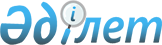 Об утверждении Перечня лекарственных средств и медицинских изделий для бесплатного и (или) льготного амбулаторного обеспечения отдельных категорий граждан Республики Казахстан с определенными заболеваниями (состояниями)Приказ Министра здравоохранения Республики Казахстан от 5 августа 2021 года № ҚР ДСМ - 75. Зарегистрирован в Министерстве юстиции Республики Казахстан 6 августа 2021 года № 23885       В соответствии с подпунктом 47)  статьи 7 Кодекса Республики Казахстан от 7 июля 2020 года "О здоровье народа и системе здравоохранения" ПРИКАЗЫВАЮ:       1. Утвердить Перечень лекарственных средств и медицинских изделий для бесплатного и (или) льготного амбулаторного обеспечения отдельных категорий граждан Республики Казахстан с определенными заболеваниями (состояниями) согласно приложению 1 к настоящему приказу.       2. Признать утратившими силу некоторые приказы Министерства здравоохранения Республики Казахстан согласно приложению 2 к настоящему приказу.      3. Департаменту лекарственной политики Министерства здравоохранения Республики Казахстан в установленном законодательством порядке Республики Казахстан обеспечить:      1) государственную регистрацию настоящего приказа в Министерстве юстиции Республики Казахстан;      2) размещение настоящего приказа на интернет-ресурсе Министерства здравоохранения Республики Казахстан после его официального опубликования;      3) в течение десяти рабочих дней после государственной регистрации настоящего приказа в Министерстве юстиции Республики Казахстан представление в Юридический департамент Министерства здравоохранения Республики Казахстан сведений об исполнении мероприятий, предусмотренных подпунктами 1) и 2) настоящего пункта.      4. Контроль за исполнением настоящего приказа возложить на курирующего вице-министра здравоохранения Республики Казахстан.      5. Настоящий приказ вводится в действие по истечении десяти календарных дней после дня его первого официального опубликования. Перечень лекарственных средств и медицинских изделий для бесплатного и (или) льготного амбулаторного обеспечения отдельных категорий граждан Республики Казахстан с определенными заболеваниями (состояниями) Перечень утративших силу некоторых приказов Министерства здравоохранения Республики Казахстан       1. Приказ Министра здравоохранения Республики Казахстан от 29 августа 2017 года № 666 "Об утверждении Перечня лекарственных средств и медицинских изделий в рамках гарантированного объема бесплатной медицинской помощи и в системе обязательного социального медицинского страхования, в том числе отдельных категорий граждан с определенными заболеваниями (состояниями) бесплатными и (или) льготными лекарственными средствами, медицинскими изделиями и специализированными лечебными продуктами на амбулаторном уровне" (зарегистрирован в Реестре государственной регистрации нормативных актов под № 15724);       2. Приказ Министра здравоохранения Республики Казахстан от 14 марта 2018 года № 105 "О внесении изменений в приказ Министра здравоохранения Республики Казахстан от 29 августа 2017 года № 666 "Об утверждении Перечня лекарственных средств и изделий медицинского назначения для обеспечения граждан в рамках гарантированного объема бесплатной медицинской помощи и в системе обязательного cоциального медицинского страхования, в том числе отдельных категорий граждан с определенными заболеваниями (состояниями) бесплатными и (или) льготными лекарственными средствами, изделиями медицинского назначения и специализированными лечебными продуктами на амбулаторном уровне" (зарегистрирован в Реестре государственной регистрации нормативных правовых актов под № 16618);       3. Приказ Министра здравоохранения Республики Казахстан от 14 мая 2019 года № ҚР ДСМ-76 "О внесении изменений в приказ Министра здравоохранения Республики Казахстан от 29 августа 2017 года № 666 "Об утверждении Перечня лекарственных средств и изделий медицинского назначения в рамках гарантированного объема бесплатной медицинской помощи, в том числе отдельных категорий граждан с определенными заболеваниями (состояниями) бесплатными и (или) льготными лекарственными средствами и специализированными лечебными продуктами на амбулаторном уровне" (зарегистрирован в Реестре государственной регистрации нормативных правовых актов под № 18678);       4. Приказ Министра здравоохранения Республики Казахстан от 9 января 2020 года № ҚР ДСМ-1/2020 "О внесении изменений в приказ Министра здравоохранения Республики Казахстан от 29 августа 2017 года № 666 "Об утверждении Перечня лекарственных средств и медицинских изделий в рамках гарантированного объема бесплатной медицинской помощи, в том числе отдельных категорий граждан с определенными заболеваниями (состояниями) бесплатными и (или) льготными лекарственными средствами и медицинскими изделиями на амбулаторном уровне" (зарегистрирован в Реестре государственной регистрации нормативных правовых актов под № 19852);       5. Приказ Министра здравоохранения Республики Казахстан от 28 июля 2020 года № ҚР ДСМ-88/2020 "О внесении дополнения в приказ Министра здравоохранения Республики Казахстан от 29 августа 2017 года № 666 "Об утверждении Перечня лекарственных средств и медицинских изделий в рамках гарантированного объема бесплатной медицинской помощи и в системе обязательного социального медицинского страхования, в том числе отдельных категорий граждан с определенными заболеваниями (состояниями) бесплатными и (или) льготными лекарственными средствами, медицинскими изделиями и специализированными лечебными продуктами на амбулаторном уровне" (зарегистрирован в Реестре государственной регистрации нормативных правовых актов под № 21021).© 2012. РГП на ПХВ «Институт законодательства и правовой информации Республики Казахстан» Министерства юстиции Республики Казахстан      Министр здравоохранения
Республики Казахстан А. ЦойПриложение 1 к приказу
Министр здравоохранения
Республики Казахстан
от 5 августа 2021 года № ҚР ДСМ - 751. Лекарственные средства в рамках гарантированного объема бесплатной медицинской помощи1. Лекарственные средства в рамках гарантированного объема бесплатной медицинской помощи1. Лекарственные средства в рамках гарантированного объема бесплатной медицинской помощи1. Лекарственные средства в рамках гарантированного объема бесплатной медицинской помощи1. Лекарственные средства в рамках гарантированного объема бесплатной медицинской помощи1. Лекарственные средства в рамках гарантированного объема бесплатной медицинской помощи1. Лекарственные средства в рамках гарантированного объема бесплатной медицинской помощи№Код МКБ-10Наименование заболевания (состояния)Категория гражданПоказания (степень, стадия, тяжесть течения) для назначения лекарственных средствНаименование лекарственных средств (лекарственная форма) или медицинских изделий или специализированных лечебных продуктовКод анатомо-терапевтическо-химической (АТХ) классификацииБолезни системы кровообращенияБолезни системы кровообращенияБолезни системы кровообращенияБолезни системы кровообращенияБолезни системы кровообращенияБолезни системы кровообращенияБолезни системы кровообращения1I20- I25Ишемическая болезнь сердцаВсе категории, состоящие на диспансерном учетеБольные после стентирования коронарных сосудов, аортокоронарного шунтирования, инфаркта миокарда. Стенокардия напряжения III-IV ФККлопидогрел, таблеткаB01AC041I20- I25Ишемическая болезнь сердцаВсе категории, состоящие на диспансерном учетеБольные после стентирования коронарных сосудов, аортокоронарного шунтирования, инфаркта миокарда. Стенокардия напряжения III-IV ФКАцетилсалициловая кислота, таблеткаB01AC061I20- I25Ишемическая болезнь сердцаВсе категории, состоящие на диспансерном учетеБольные после стентирования коронарных сосудов, аортокоронарного шунтирования, инфаркта миокарда. Стенокардия напряжения III-IV ФКТикагрелор, таблеткаB01AC241I20- I25Ишемическая болезнь сердцаВсе категории, состоящие на диспансерном учетеБольные после стентирования коронарных сосудов, аортокоронарного шунтирования, инфаркта миокарда. Стенокардия напряжения III-IV ФКНитроглицерин, аэрозоль подъязычный, спрей подъязычный дозированный, таблетка подъязычнаяC01DA021I20- I25Ишемическая болезнь сердцаВсе категории, состоящие на диспансерном учетеБольные после стентирования коронарных сосудов, аортокоронарного шунтирования, инфаркта миокарда. Стенокардия напряжения III-IV ФКИзосорбида динитрат, спрей, таблеткаC01DA081I20- I25Ишемическая болезнь сердцаВсе категории, состоящие на диспансерном учетеБольные после стентирования коронарных сосудов, аортокоронарного шунтирования, инфаркта миокарда. Стенокардия напряжения III-IV ФКБисопролол, таблеткаC07AB071I20- I25Ишемическая болезнь сердцаВсе категории, состоящие на диспансерном учетеБольные после стентирования коронарных сосудов, аортокоронарного шунтирования, инфаркта миокарда. Стенокардия напряжения III-IV ФКАмлодипин, таблеткаC08CA011I20- I25Ишемическая болезнь сердцаВсе категории, состоящие на диспансерном учетеБольные после стентирования коронарных сосудов, аортокоронарного шунтирования, инфаркта миокарда. Стенокардия напряжения III-IV ФКАторвастатин, таблеткаC10AA052I10- I15Артериальная гипертензияВсе категории, состоящие на диспансерном учете2-4 степени риска; симптоматическая артериальная гипертензия при хронических заболеваниях почекИндапамид, таблетка, капсулаC03BA112I10- I15Артериальная гипертензияВсе категории, состоящие на диспансерном учете2-4 степени риска; симптоматическая артериальная гипертензия при хронических заболеваниях почекМетопролол, таблеткаC07AB022I10- I15Артериальная гипертензияВсе категории, состоящие на диспансерном учете2-4 степени риска; симптоматическая артериальная гипертензия при хронических заболеваниях почекБисопролол, таблеткаC07AB072I10- I15Артериальная гипертензияВсе категории, состоящие на диспансерном учете2-4 степени риска; симптоматическая артериальная гипертензия при хронических заболеваниях почекАмлодипин, таблеткаC08CA012I10- I15Артериальная гипертензияВсе категории, состоящие на диспансерном учете2-4 степени риска; симптоматическая артериальная гипертензия при хронических заболеваниях почекЭналаприл, таблеткаC09AA022I10- I15Артериальная гипертензияВсе категории, состоящие на диспансерном учете2-4 степени риска; симптоматическая артериальная гипертензия при хронических заболеваниях почекПериндоприл, таблеткаC09AA042I10- I15Артериальная гипертензияВсе категории, состоящие на диспансерном учете2-4 степени риска; симптоматическая артериальная гипертензия при хронических заболеваниях почекФозиноприл, таблеткаC09AA092I10- I15Артериальная гипертензияВсе категории, состоящие на диспансерном учете2-4 степени риска; симптоматическая артериальная гипертензия при хронических заболеваниях почекКандесартан, таблеткаC09CA062I10- I15Артериальная гипертензияВсе категории, состоящие на диспансерном учетеПри неэффективности базовой терапииМоксонидин, таблеткаC02AC053I47, I48АритмииВсе категории, состоящие на диспансерном учетеФибрилляция предсердий (пароксизмальная, персистирующая, постоянная), в том числе после выполнения радиочастотной аблации (РЧА)Варфарин, таблеткаB01AA033I47, I48АритмииВсе категории, состоящие на диспансерном учетеФибрилляция предсердий (пароксизмальная, персистирующая, постоянная), в том числе после выполнения радиочастотной аблации (РЧА)Дабигатрана этексилат, капсулыB01AE073I47, I48АритмииВсе категории, состоящие на диспансерном учетеФибрилляция предсердий (пароксизмальная, персистирующая, постоянная), в том числе после выполнения радиочастотной аблации (РЧА)Дигоксин, таблеткаC01AA053I47, I48АритмииВсе категории, состоящие на диспансерном учетеФибрилляция предсердий (пароксизмальная, персистирующая, постоянная), в том числе после выполнения радиочастотной аблации (РЧА)Пропафенон, таблеткаC01BC033I47, I48АритмииВсе категории, состоящие на диспансерном учетеФибрилляция предсердий (пароксизмальная, персистирующая, постоянная), в том числе после выполнения радиочастотной аблации (РЧА)Амиодарон, таблеткаC01BD013I47, I48АритмииВсе категории, состоящие на диспансерном учетеФибрилляция предсердий (пароксизмальная, персистирующая, постоянная), в том числе после выполнения радиочастотной аблации (РЧА)Бисопролол, таблеткаC07AB073I47, I48АритмииВсе категории, состоящие на диспансерном учетеФибрилляция предсердий (пароксизмальная, персистирующая, постоянная), в том числе после выполнения радиочастотной аблации (РЧА)Верапамил, таблетка, капсулаC08DA014I50,I42Хроническая сердечная недостаточностьВсе категории, состоящие на диспансерном учетеII-IV функциональные классы по NYHA, в том числе дилатационная кардиомиопатия и другие причины хронической сердечной недостаточности, не связанные с артериальной гипертензией и ишемической болезнью сердцаДигоксин, таблеткаC01AA054I50,I42Хроническая сердечная недостаточностьВсе категории, состоящие на диспансерном учетеII-IV функциональные классы по NYHA, в том числе дилатационная кардиомиопатия и другие причины хронической сердечной недостаточности, не связанные с артериальной гипертензией и ишемической болезнью сердцаТорасемид, таблеткаC03CA044I50,I42Хроническая сердечная недостаточностьВсе категории, состоящие на диспансерном учетеII-IV функциональные классы по NYHA, в том числе дилатационная кардиомиопатия и другие причины хронической сердечной недостаточности, не связанные с артериальной гипертензией и ишемической болезнью сердцаСпиронолактон, таблетка, капсулаC03DA014I50,I42Хроническая сердечная недостаточностьВсе категории, состоящие на диспансерном учетеII-IV функциональные классы по NYHA, в том числе дилатационная кардиомиопатия и другие причины хронической сердечной недостаточности, не связанные с артериальной гипертензией и ишемической болезнью сердцаБисопролол, таблеткаC07AB074I50,I42Хроническая сердечная недостаточностьВсе категории, состоящие на диспансерном учетеII-IV функциональные классы по NYHA, в том числе дилатационная кардиомиопатия и другие причины хронической сердечной недостаточности, не связанные с артериальной гипертензией и ишемической болезнью сердцаКарведилол, таблеткаC07AG024I50,I42Хроническая сердечная недостаточностьВсе категории, состоящие на диспансерном учетеII-IV функциональные классы по NYHA, в том числе дилатационная кардиомиопатия и другие причины хронической сердечной недостаточности, не связанные с артериальной гипертензией и ишемической болезнью сердцаРамиприл, таблетка, капсулаC09AA054I50,I42Хроническая сердечная недостаточностьВсе категории, состоящие на диспансерном учетеII-IV функциональные классы по NYHA, в том числе дилатационная кардиомиопатия и другие причины хронической сердечной недостаточности, не связанные с артериальной гипертензией и ишемической болезнью сердцаКандесартан, таблеткаC09CA065I05-I09, I34-I39Поражения клапанов сердца (больные с протезированными клапанами сердца)Все категории, состоящие на диспансерном учетеВсе стадии и степени тяжестиВарфарин, таблеткаB01AA036I27.0Первичная легочная гипертензияВсе категории, состоящие на диспансерном учетеВсе стадии и степени тяжестиИлопрост, раствор для ингаляцийB01AC116I27.0Первичная легочная гипертензияВсе категории, состоящие на диспансерном учетеВсе стадии и степени тяжестиБозентан, таблеткаC02KX016I27.0Первичная легочная гипертензияВсе категории, состоящие на диспансерном учетеВсе стадии и степени тяжестиСилденафил, таблеткаG04BE03Болезни органов дыханияБолезни органов дыханияБолезни органов дыханияБолезни органов дыханияБолезни органов дыханияБолезни органов дыханияБолезни органов дыхания7J45Бронхиальная астмаВсе категории, состоящие на диспансерном учетеВсе стадии и степени тяжестиПреднизолон, таблеткаH02AB067J45Бронхиальная астмаВсе категории, состоящие на диспансерном учетеВсе стадии и степени тяжестиСальбутамол, аэрозоль для ингаляций, раствор для небулайзераR03AC027J45Бронхиальная астмаВсе категории, состоящие на диспансерном учетеВсе стадии и степени тяжестиСальметерол и Флутиказон, аэрозоль для ингаляций дозированный, порошок для ингаляцийR03AK067J45Бронхиальная астмаВсе категории, состоящие на диспансерном учетеВсе стадии и степени тяжестиФормотерол и Будесонид, порошок для ингаляций, аэрозоль для ингаляций дозированныйR03AK077J45Бронхиальная астмаВсе категории, состоящие на диспансерном учетеВсе стадии и степени тяжестиБеклометазон, аэрозоль для ингаляций дозированныйR03BA017J45Бронхиальная астмаВсе категории, состоящие на диспансерном учетеВсе стадии и степени тяжестиБудесонид, порошок, суспензия для ингаляцийR03BA027J45Бронхиальная астмаВсе категории, состоящие на диспансерном учетеВсе стадии и степени тяжестиФлутиказон, аэрозоль для ингаляцийR03BA057J45Бронхиальная астмаВсе категории, состоящие на диспансерном учетеВсе стадии и степени тяжестиЦиклезонид, аэрозоль для ингаляций дозированныйR03BA087J45Бронхиальная астмаВсе категории, состоящие на диспансерном учетеДети с 12 летМонтелукаст, таблетка, в том числе жевательная, гранулаR03DC038J44Хроническая обструктивная болезнь легкихВсе категории, состоящие на диспансер ном учетеВ стадии обострения и ремиссииИндакатерол, порошок для ингаляцийR03AC188J44Хроническая обструктивная болезнь легкихВсе категории, состоящие на диспансер ном учетеВ стадии обострения и ремиссииСальметерол и Флутиказон, аэрозоль для ингаляций, порошок для ингаляцийR03AK068J44Хроническая обструктивная болезнь легкихВсе категории, состоящие на диспансер ном учетеВ стадии обострения и ремиссииФормотерол и Будесонид, порошок для ингаляций, аэрозоль для ингаляций дозированныйR03AK078J44Хроническая обструктивная болезнь легкихВсе категории, состоящие на диспансер ном учетеВ стадии обострения и ремиссииФенотерол и Ипратропия бромид, раствор для ингаляций, аэрозоль для ингаляцийR03AL018J44Хроническая обструктивная болезнь легкихВсе категории, состоящие на диспансер ном учетеВ стадии обострения и ремиссииТиотропия бромид, раствор для ингаляций, капсула с порошком для ингаляций в комплекте с ингаляторомR03BB048J44Хроническая обструктивная болезнь легкихВсе категории, состоящие на диспансер ном учетеВ стадии обострения и ремиссииРофлумиласт, таблеткаR03DX079J84Интерстициальные болезни легкихВзрослыеВсе категорииНинтеданиб, капсулаL01XE319J84Интерстициальные болезни легкихВзрослыеВсе категорииПирфенидон, капсулаL04AX05Инфекционные и паразитарные болезниИнфекционные и паразитарные болезниИнфекционные и паразитарные болезниИнфекционные и паразитарные болезниИнфекционные и паразитарные болезниИнфекционные и паразитарные болезниИнфекционные и паразитарные болезни10U07.1
U07.2Коронавирусная инфекция COVID 19ВзрослыеЛегкая, средняя, степени тяжести без факторов риска (клиника ОРВИ)Ибупрофен, таблеткаM01AE0110U07.1
U07.2Коронавирусная инфекция COVID 19ВзрослыеЛегкая, средняя, степени тяжести без факторов риска (клиника ОРВИ)Парацетамол, таблеткаN02BE0110U07.1
U07.2Коронавирусная инфекция COVID 19ВзрослыеПневмония, вероятный случай у пациентов средней степени тяжести с факторами риска тромбоэмболииДабигатран, капсулаB01AE0710U07.1
U07.2Коронавирусная инфекция COVID 19ВзрослыеПневмония, вероятный случай у пациентов средней степени тяжести с факторами риска тромбоэмболииРивароксабан, таблеткаB01AF0110U07.1
U07.2Коронавирусная инфекция COVID 19ВзрослыеПневмония, вероятный случай у пациентов средней степени тяжести с факторами риска тромбоэмболииАпиксабан, таблеткаB01AF0210U07.1
U07.2Коронавирусная инфекция COVID 19ВзрослыеПневмония, вероятный случай у пациентов средней степени тяжести с факторами риска тромбоэмболииИбупрофен, таблеткаM01AE0110U07.1
U07.2Коронавирусная инфекция COVID 19ВзрослыеПневмония, вероятный случай у пациентов средней степени тяжести с факторами риска тромбоэмболииПарацетамол, таблеткаN02BE01Болезни кожи и подкожной клетчаткиБолезни кожи и подкожной клетчаткиБолезни кожи и подкожной клетчаткиБолезни кожи и подкожной клетчаткиБолезни кожи и подкожной клетчаткиБолезни кожи и подкожной клетчаткиБолезни кожи и подкожной клетчатки11L13,Q81Буллезный эпидермолизВсе категории, состоящие на диспансерном учетеВсе стадии и степени тяжестиХлоргексидин, раствор*D08AC02Болезни органов пищеваренияБолезни органов пищеваренияБолезни органов пищеваренияБолезни органов пищеваренияБолезни органов пищеваренияБолезни органов пищеваренияБолезни органов пищеварения12B18.2, К74Хронический вирусный гепатит С, включая стадию цирроза печениВсе категории, состоящие на диспансерном учетеВсе стадии и степени тяжестиРибавирин, капсула, таблеткаJ05AB0412B18.2, К74Хронический вирусный гепатит С, включая стадию цирроза печениВсе категории, состоящие на диспансерном учетеВсе стадии и степени тяжестиСофосбувир, таблеткаJ05AP0813B18.0, В18.1Вирусный гепатит В с дельта и без дельта агентаВсе категории, состоящие на диспансерном учетеВсе стадии и степени тяжестиТенофовир, таблеткаJ05AF0713B18.0, В18.1Вирусный гепатит В с дельта и без дельта агентаВсе категории, состоящие на диспансерном учетеВсе стадии и степени тяжестиПегинтерферон альфа 2а, раствор для инъекцийL03AB1113B18.0, В18.1Вирусный гепатит В с дельта и без дельта агентаДети, состоящие на диспансерном учетеВсе стадии и степени тяжестиПегинтерферон альфа 2b, порошок лиофилизированный для приготовления раствора для инъекцийL03AB1014K50Болезнь КронаВсе категории, состоящие на диспансерном учетеВсе стадии и степени тяжестиМесалазин, таблетка, гранулы, суппозитория, суспензия ректальнаяA07EC0214K50Болезнь КронаВсе категории, состоящие на диспансерном учетеВсе стадии и степени тяжестиПреднизолон, таблеткаH02AB0614K50Болезнь КронаВсе категории, состоящие на диспансерном учетеВсе стадии и степени тяжестиМетотрексат, раствор для инъекцийL01BA0114K50Болезнь КронаВсе категории, состоящие на диспансерном учетеВсе стадии и степени тяжестиАзатиоприн, таблеткаL04AX0114K50Болезнь КронаВсе категории, состоящие на диспансерном учетеПри неэффективности базисной иммуносупрессивной терапии по решению врачебно-консультативной комиссии медицинской организации с участием профильных специалистовАдалимумаб раствор для инъекцийL04AB0414K50Болезнь КронаВсе категории, состоящие на диспансерном учетеПри неэффективности базисной иммуносупрессивной терапии по решению врачебно-консультативной комиссии медицинской организации с участием профильных специалистовУстекинумаб, раствор для инъекций, концентрат для приготовления раствора для инфузийL04AC0515K51Язвенный колитВсе категории, состоящие на диспансерном учетеВсе стадии и степени тяжестиМесалазин, таблетка, гранулы, суппозитория, суспензия ректальнаяA07EC0215K51Язвенный колитВсе категории, состоящие на диспансерном учетеВсе стадии и степени тяжестиПреднизолон, таблеткаH02AB0615K51Язвенный колитВсе категории, состоящие на диспансерном учетеВсе стадии и степени тяжестиМетотрексат, раствор для инъекцийL01BA0115K51Язвенный колитВсе категории, состоящие на диспансерном учетеВсе стадии и степени тяжестиАзатиоприн, таблеткаL04AX0115K51Язвенный колитВсе категории, состоящие на диспансерном учетеПри неэффективности базисной иммуносупрессивной терапии по решению врачебно-консультативной комиссии медицинской организации с участием профильных специалистовГолимумаб, раствор для инъекцийL04AВ0616K25- K26Язвенная болезнь желудка и 12-перстной кишкиВсе категории, состоящие на диспансерном учетеВ период обострения. Антибактериальные препараты назначаются при выявлении H.​PyloriОмепразол, капсулаA02BC0116K25- K26Язвенная болезнь желудка и 12-перстной кишкиВсе категории, состоящие на диспансерном учетеВ период обострения. Антибактериальные препараты назначаются при выявлении H.​PyloriВисмута трикалия дицитрат, таблеткаA02BX0516K25- K26Язвенная болезнь желудка и 12-перстной кишкиВсе категории, состоящие на диспансерном учетеВ период обострения. Антибактериальные препараты назначаются при выявлении H.​PyloriАмоксициллин, таблетка, капсула, порошок для приготовления оральной суспензииJ01CA0416K25- K26Язвенная болезнь желудка и 12-перстной кишкиВсе категории, состоящие на диспансерном учетеВ период обострения. Антибактериальные препараты назначаются при выявлении H.​PyloriКларитромицин, таблеткаJ01FA0916K25- K26Язвенная болезнь желудка и 12-перстной кишкиВсе категории, состоящие на диспансерном учетеВ период обострения. Антибактериальные препараты назначаются при выявлении H.​PyloriМетронидазол, таблеткаJ01XD01Болезни крови, кроветворных органов и отдельные нарушения, вовлекающие иммунный механизмБолезни крови, кроветворных органов и отдельные нарушения, вовлекающие иммунный механизмБолезни крови, кроветворных органов и отдельные нарушения, вовлекающие иммунный механизмБолезни крови, кроветворных органов и отдельные нарушения, вовлекающие иммунный механизмБолезни крови, кроветворных органов и отдельные нарушения, вовлекающие иммунный механизмБолезни крови, кроветворных органов и отдельные нарушения, вовлекающие иммунный механизмБолезни крови, кроветворных органов и отдельные нарушения, вовлекающие иммунный механизм17D45-47.9, С81– С96 D56, D57, D59.5, D61, D69.3, D76.0Злокачественные новообразования лимфоидной, кроветворной и родственных им тканей, включая миелодисплатические синдромы, включая некоторые заболевания крови, в том числе апластическую анемию и имунную тромбоцитопениюВсе категории, состоящие на диспансерном учетеВсе стадии и степени тяжести при верифицированном диагнозеЭлтромбопаг, таблеткаB02BX0517D45-47.9, С81– С96 D56, D57, D59.5, D61, D69.3, D76.0Злокачественные новообразования лимфоидной, кроветворной и родственных им тканей, включая миелодисплатические синдромы, включая некоторые заболевания крови, в том числе апластическую анемию и имунную тромбоцитопениюВсе категории, состоящие на диспансерном учетеВсе стадии и степени тяжести при верифицированном диагнозеЭпоэтин зета, раствор для инъекцийB03XA0117D45-47.9, С81– С96 D56, D57, D59.5, D61, D69.3, D76.0Злокачественные новообразования лимфоидной, кроветворной и родственных им тканей, включая миелодисплатические синдромы, включая некоторые заболевания крови, в том числе апластическую анемию и имунную тромбоцитопениюВсе категории, состоящие на диспансерном учетеВсе стадии и степени тяжести при верифицированном диагнозеЭпоэтин бета, раствор для инъекцийB03XA0117D45-47.9, С81– С96 D56, D57, D59.5, D61, D69.3, D76.0Злокачественные новообразования лимфоидной, кроветворной и родственных им тканей, включая миелодисплатические синдромы, включая некоторые заболевания крови, в том числе апластическую анемию и имунную тромбоцитопениюВсе категории, состоящие на диспансерном учетеВсе стадии и степени тяжести при верифицированном диагнозеЭпоэтин альфа, раствор для инъекцийB03XA0117D45-47.9, С81– С96 D56, D57, D59.5, D61, D69.3, D76.0Злокачественные новообразования лимфоидной, кроветворной и родственных им тканей, включая миелодисплатические синдромы, включая некоторые заболевания крови, в том числе апластическую анемию и имунную тромбоцитопениюВсе категории, состоящие на диспансерном учетеВсе стадии и степени тяжести при верифицированном диагнозеДексаметазон, таблеткаH02AB0217D45-47.9, С81– С96 D56, D57, D59.5, D61, D69.3, D76.0Злокачественные новообразования лимфоидной, кроветворной и родственных им тканей, включая миелодисплатические синдромы, включая некоторые заболевания крови, в том числе апластическую анемию и имунную тромбоцитопениюВсе категории, состоящие на диспансерном учетеВсе стадии и степени тяжести при верифицированном диагнозеПреднизолон, таблеткаH02AB0617D45-47.9, С81– С96 D56, D57, D59.5, D61, D69.3, D76.0Злокачественные новообразования лимфоидной, кроветворной и родственных им тканей, включая миелодисплатические синдромы, включая некоторые заболевания крови, в том числе апластическую анемию и имунную тромбоцитопениюВсе категории, состоящие на диспансерном учетеВсе стадии и степени тяжести при верифицированном диагнозеХлорамбуцил, таблеткаL01AA0217D45-47.9, С81– С96 D56, D57, D59.5, D61, D69.3, D76.0Злокачественные новообразования лимфоидной, кроветворной и родственных им тканей, включая миелодисплатические синдромы, включая некоторые заболевания крови, в том числе апластическую анемию и имунную тромбоцитопениюВсе категории, состоящие на диспансерном учетеВсе стадии и степени тяжести при верифицированном диагнозеМелфалан, таблеткаL01AA0317D45-47.9, С81– С96 D56, D57, D59.5, D61, D69.3, D76.0Злокачественные новообразования лимфоидной, кроветворной и родственных им тканей, включая миелодисплатические синдромы, включая некоторые заболевания крови, в том числе апластическую анемию и имунную тромбоцитопениюВсе категории, состоящие на диспансерном учетеВсе стадии и степени тяжести при верифицированном диагнозеМетотрексат, таблетка, раствор для инъекцийL01BA0117D45-47.9, С81– С96 D56, D57, D59.5, D61, D69.3, D76.0Злокачественные новообразования лимфоидной, кроветворной и родственных им тканей, включая миелодисплатические синдромы, включая некоторые заболевания крови, в том числе апластическую анемию и имунную тромбоцитопениюВсе категории, состоящие на диспансерном учетеВсе стадии и степени тяжести при верифицированном диагнозеМеркаптопурин, таблеткаL01BB0217D45-47.9, С81– С96 D56, D57, D59.5, D61, D69.3, D76.0Злокачественные новообразования лимфоидной, кроветворной и родственных им тканей, включая миелодисплатические синдромы, включая некоторые заболевания крови, в том числе апластическую анемию и имунную тромбоцитопениюВсе категории, состоящие на диспансерном учетеВсе стадии и степени тяжести при верифицированном диагнозеЦитарабин, порошок лиофилизированный для приготовления раствора для инъекцийL01BC0117D45-47.9, С81– С96 D56, D57, D59.5, D61, D69.3, D76.0Злокачественные новообразования лимфоидной, кроветворной и родственных им тканей, включая миелодисплатические синдромы, включая некоторые заболевания крови, в том числе апластическую анемию и имунную тромбоцитопениюВсе категории, состоящие на диспансерном учетеВсе стадии и степени тяжести при верифицированном диагнозеВинбластин, лиофилизат для приготовления раствора, раствор для инъекцийL01CA0117D45-47.9, С81– С96 D56, D57, D59.5, D61, D69.3, D76.0Злокачественные новообразования лимфоидной, кроветворной и родственных им тканей, включая миелодисплатические синдромы, включая некоторые заболевания крови, в том числе апластическую анемию и имунную тромбоцитопениюВсе категории, состоящие на диспансерном учетеВсе стадии и степени тяжести при верифицированном диагнозеИматиниб, таблетка, капсулаL01XE0117D45-47.9, С81– С96 D56, D57, D59.5, D61, D69.3, D76.0Злокачественные новообразования лимфоидной, кроветворной и родственных им тканей, включая миелодисплатические синдромы, включая некоторые заболевания крови, в том числе апластическую анемию и имунную тромбоцитопениюВсе категории, состоящие на диспансерном учетеВсе стадии и степени тяжести при верифицированном диагнозеДазатиниб, таблеткаL01XE0617D45-47.9, С81– С96 D56, D57, D59.5, D61, D69.3, D76.0Злокачественные новообразования лимфоидной, кроветворной и родственных им тканей, включая миелодисплатические синдромы, включая некоторые заболевания крови, в том числе апластическую анемию и имунную тромбоцитопениюВсе категории, состоящие на диспансерном учетеВсе стадии и степени тяжести при верифицированном диагнозеНилотиниб, капсулаL01XE0817D45-47.9, С81– С96 D56, D57, D59.5, D61, D69.3, D76.0Злокачественные новообразования лимфоидной, кроветворной и родственных им тканей, включая миелодисплатические синдромы, включая некоторые заболевания крови, в том числе апластическую анемию и имунную тромбоцитопениюВсе категории, состоящие на диспансерном учетеВсе стадии и степени тяжести при верифицированном диагнозеРуксолитиниб, таблеткаL01XE1817D45-47.9, С81– С96 D56, D57, D59.5, D61, D69.3, D76.0Злокачественные новообразования лимфоидной, кроветворной и родственных им тканей, включая миелодисплатические синдромы, включая некоторые заболевания крови, в том числе апластическую анемию и имунную тромбоцитопениюВсе категории, состоящие на диспансерном учетеВсе стадии и степени тяжести при верифицированном диагнозеИбрутиниб, капсулаL01XE2717D45-47.9, С81– С96 D56, D57, D59.5, D61, D69.3, D76.0Злокачественные новообразования лимфоидной, кроветворной и родственных им тканей, включая миелодисплатические синдромы, включая некоторые заболевания крови, в том числе апластическую анемию и имунную тромбоцитопениюВсе категории, состоящие на диспансерном учетеВсе стадии и степени тяжести при верифицированном диагнозеГидроксикарбамид, капсулаL01XX0517D45-47.9, С81– С96 D56, D57, D59.5, D61, D69.3, D76.0Злокачественные новообразования лимфоидной, кроветворной и родственных им тканей, включая миелодисплатические синдромы, включая некоторые заболевания крови, в том числе апластическую анемию и имунную тромбоцитопениюВсе категории, состоящие на диспансерном учетеВсе стадии и степени тяжести при верифицированном диагнозеТретиноин, капсула*L01XX1417D45-47.9, С81– С96 D56, D57, D59.5, D61, D69.3, D76.0Злокачественные новообразования лимфоидной, кроветворной и родственных им тканей, включая миелодисплатические синдромы, включая некоторые заболевания крови, в том числе апластическую анемию и имунную тромбоцитопениюВсе категории, состоящие на диспансерном учетеВсе стадии и степени тяжести при верифицированном диагнозеИнтерферон альфа 2b, порошок лиофилизированный для приготовления раствора для инъекцийL03AB0517D45-47.9, С81– С96 D56, D57, D59.5, D61, D69.3, D76.0Злокачественные новообразования лимфоидной, кроветворной и родственных им тканей, включая миелодисплатические синдромы, включая некоторые заболевания крови, в том числе апластическую анемию и имунную тромбоцитопениюВсе категории, состоящие на диспансерном учетеВсе стадии и степени тяжести при верифицированном диагнозеЦиклоспорин, капсула, раствор для приема внутрьL04AD0117D45-47.9, С81– С96 D56, D57, D59.5, D61, D69.3, D76.0Злокачественные новообразования лимфоидной, кроветворной и родственных им тканей, включая миелодисплатические синдромы, включая некоторые заболевания крови, в том числе апластическую анемию и имунную тромбоцитопениюВсе категории, состоящие на диспансерном учетеВсе стадии и степени тяжести при верифицированном диагнозеТалидомид, таблетка, капсулаL04AX0217D45-47.9, С81– С96 D56, D57, D59.5, D61, D69.3, D76.0Злокачественные новообразования лимфоидной, кроветворной и родственных им тканей, включая миелодисплатические синдромы, включая некоторые заболевания крови, в том числе апластическую анемию и имунную тромбоцитопениюВсе категории, состоящие на диспансерном учетеВсе стадии и степени тяжести при верифицированном диагнозеЛеналидомид, капсулаL04AX0417D45-47.9, С81– С96 D56, D57, D59.5, D61, D69.3, D76.0Злокачественные новообразования лимфоидной, кроветворной и родственных им тканей, включая миелодисплатические синдромы, включая некоторые заболевания крови, в том числе апластическую анемию и имунную тромбоцитопениюВсе категории, состоящие на диспансерном учетеВсе стадии и степени тяжести при верифицированном диагнозеКлодроновая кислота, таблетка, капсулаM05BA0217D45-47.9, С81– С96 D56, D57, D59.5, D61, D69.3, D76.0Злокачественные новообразования лимфоидной, кроветворной и родственных им тканей, включая миелодисплатические синдромы, включая некоторые заболевания крови, в том числе апластическую анемию и имунную тромбоцитопениюВсе категории, состоящие на диспансерном учетеВсе стадии и степени тяжести при верифицированном диагнозеДеферазирокс, таблеткаV03AC0318D66- D68Наследственные дефициты факторов свертывания кровиВсе категории, состоящие на диспансерном учетеВсе стадии и степени тяжестиФактор свертывания крови VIII (плазменный), лиофилизат/порошок лиофилизированный для приготовления раствора для внутривенного введения/лиофилизированный порошок для приготовления раствора для инъекцийB02BD0218D66- D68Наследственные дефициты факторов свертывания кровиВсе категории, состоящие на диспансерном учетеВсе стадии и степени тяжестиФактор свертывания крови VIII (рекомбинантный), лиофилизат/порошок лиофилизированный для приготовления раствора для внутривенного введения/порошок лиофилизированный для инъекцийB02BD0218D66- D68Наследственные дефициты факторов свертывания кровиВсе категории, состоящие на диспансерном учетеВсе стадии и степени тяжестиАнтиингибиторный коагулянтный комплекс, лиофилизат для приготовления раствора для инфузийB02BD0318D66- D68Наследственные дефициты факторов свертывания кровиВсе категории, состоящие на диспансерном учетеВсе стадии и степени тяжестиФактор свертывания крови IX (плазменный), лиофилизат для приготовления раствора для внутривенного введения/лиофилизат/ лиофилизированный порошок для приготовления раствора для инфузийB02BD0418D66- D68Наследственные дефициты факторов свертывания кровиВсе категории, состоящие на диспансерном учетеВсе стадии и степени тяжестиФактор свертывания крови IX (рекомбинантный), лиофилизат для приготовления раствора для внутривенного введения/лиофилизат/лиофилизированный порошок для приготовления раствора для инфузийB02BD0418D66- D68Наследственные дефициты факторов свертывания кровиВсе категории, состоящие на диспансерном учетеВсе стадии и степени тяжестиФактор Виллебранда и фактор свертывания крови VIII в комбинации, лиофилизат для приготовления раствора для инфузий/лиофилизат для приготовления раствора для внутривенного введенияB02BD0618D66- D68Наследственные дефициты факторов свертывания кровиВсе категории, состоящие на диспансерном учетеВсе стадии и степени тяжестиЭптаког альфа (активированный), лиофилизат для приготовления раствора для внутривенного введенияB02BD0818D66- D68Наследственные дефициты факторов свертывания кровиВсе категории, состоящие на диспансерном учетеВсе стадии и степени тяжестиЭмицизумаб, раствор для инъекцийВ02ВХ0619D80- D89Аутоиммунные заболевания и иммунодефицитные состоянияВсе категории, состоящие на диспансерном учетеВсе стадии и степени тяжестиИммуноглобулин нормальный человеческий (для внесосудистого введения), раствор для инъекций для подкожного введенияJ06BA01Болезни эндокринной системы, расстройства питания и нарушения обмена веществБолезни эндокринной системы, расстройства питания и нарушения обмена веществБолезни эндокринной системы, расстройства питания и нарушения обмена веществБолезни эндокринной системы, расстройства питания и нарушения обмена веществБолезни эндокринной системы, расстройства питания и нарушения обмена веществБолезни эндокринной системы, расстройства питания и нарушения обмена веществБолезни эндокринной системы, расстройства питания и нарушения обмена веществ20E10-Е11Диабет сахарныйВсе стадии и степени сахарного диабета 2 типаБез осложнений, выбор терапии обосновывается врачом ВОП и/или эндокринологом, достижение целевого уровня гликированного гемоглобина, в комплексе с диабетическим образованием и изменением образа жизни.Метформин, таблеткаA10BA0220E10-Е11Диабет сахарныйВсе стадии и степени сахарного диабета 2 типаБез осложнений, выбор терапии обосновывается врачом ВОП и/или эндокринологом, достижение целевого уровня гликированного гемоглобина, в комплексе с диабетическим образованием и изменением образа жизни.Гликлазид, таблеткаA10BB0920E10-Е11Диабет сахарныйВсе стадии и степени сахарного диабета 2 типаБез осложнений, выбор терапии обосновывается врачом ВОП и/или эндокринологом, достижение целевого уровня гликированного гемоглобина, в комплексе с диабетическим образованием и изменением образа жизни.Глимепирид, таблеткаA10BB1220E10-Е11Диабет сахарныйВсе стадии и степени сахарного диабета 2 типаБез осложнений, выбор терапии обосновывается врачом ВОП и/или эндокринологом, достижение целевого уровня гликированного гемоглобина, в комплексе с диабетическим образованием и изменением образа жизни.Линаглиптин, таблеткаA10BH0520E10-Е11Диабет сахарныйВсе стадии и степени сахарного диабета 2 типаБез осложнений, выбор терапии обосновывается врачом ВОП и/или эндокринологом, достижение целевого уровня гликированного гемоглобина, в комплексе с диабетическим образованием и изменением образа жизни.Репаглинид, таблеткаA10BX0220E10-Е11Диабет сахарныйВсе стадии и степени сахарного диабета 2 типаБез осложнений, выбор терапии обосновывается врачом ВОП и/или эндокринологом, достижение целевого уровня гликированного гемоглобина, в комплексе с диабетическим образованием и изменением образа жизни.Вилдаглиптин, таблеткаА10ВН0220E10-Е11Диабет сахарныйВсе стадии и степени сахарного диабета 2 типаПри наличии ожирения и факторов риска сердечно-сосудистых осложнений (дополнительная терапия) по назначению эндокринолога.Лираглутид, раствор для подкожного введенияA10BJ0220E10-Е11Диабет сахарныйВсе стадии и степени сахарного диабета 2 типаПри наличии ожирения и факторов риска сердечно-сосудистых осложнений (дополнительная терапия) по назначению эндокринолога.Дулаглутид, раствор для подкожного введенияA10BJ0520E10-Е11Диабет сахарныйВсе стадии и степени сахарного диабета 2 типаПри наличии ожирения и факторов риска сердечно-сосудистых осложнений (дополнительная терапия) по назначению эндокринолога.Ликсисенатид, раствор для инъекцийA10BJ0320E10-Е11Диабет сахарныйВсе стадии и степени сахарного диабета 2 типаПри наличии ожирения и факторов риска сердечно-сосудистых осложнений (дополнительная терапия) по назначению эндокринолога.Дапаглифлозин, таблеткаA10BK0120E10-Е11Диабет сахарныйВсе стадии и степени сахарного диабета 2 типаПри наличии ожирения и факторов риска сердечно-сосудистых осложнений (дополнительная терапия) по назначению эндокринолога.Канаглифлозин, таблеткаA10BK0220E10-Е11Диабет сахарныйВсе стадии и степени сахарного диабета 2 типаПри наличии ожирения и факторов риска сердечно-сосудистых осложнений (дополнительная терапия) по назначению эндокринолога.Эмпаглифлозин, таблеткаA10BK0320E10-Е11Диабет сахарныйВсе категории, состоящие на диспансерном учетеВсе стадии и степени сахарного диабета I и II типаИнсулин лизпро, раствор для инъекцийA10AB0420E10-Е11Диабет сахарныйВсе категории, состоящие на диспансерном учетеВсе стадии и степени сахарного диабета I и II типаИнсулин аспарт, раствор для инъекцийA10AB0520E10-Е11Диабет сахарныйВсе категории, состоящие на диспансерном учетеВсе стадии и степени сахарного диабета I и II типаИнсулин глулизин, раствор для инъекцийA10AB0620E10-Е11Диабет сахарныйВсе категории, состоящие на диспансерном учетеВсе стадии и степени сахарного диабета I и II типаИнсулин растворимый человеческий, генно-инженерный, раствор для инъекцийA10AB0120E10-Е11Диабет сахарныйВсе категории, состоящие на диспансерном учетеВсе стадии и степени сахарного диабета I и II типаИнсулин изофан человеческий генно-инженерный суточного действия (средний), суспензияA10AC0120E10-Е11Диабет сахарныйВсе категории, состоящие на диспансерном учетеВсе стадии и степени сахарного диабета I и II типаИнсулин двухфазный человеческий генно-инженерный, суспензияA10AD0120E10-Е11Диабет сахарныйВсе категории, состоящие на диспансерном учетеВсе стадии и степени сахарного диабета I и II типаИнсулин лизпро двухфазный в комбинации с инсулином средней продолжительности (смесь аналогов инсулина короткого и средней продолжительности действия), суспензияA10AD0420E10-Е11Диабет сахарныйВсе категории, состоящие на диспансерном учетеВсе стадии и степени сахарного диабета I и II типаИнсулин аспарт двухфазный в комбинации с инсулином средней продолжительности (смесь аналогов инсулина короткого и средней продолжительности действия), суспензияA10AD0520E10-Е11Диабет сахарныйВсе категории, состоящие на диспансерном учетеВсе стадии и степени сахарного диабета I и II типаИнсулин гларгин, раствор для инъекцийA10AE0420E10-Е11Диабет сахарныйВсе категории, состоящие на диспансерном учетеВсе стадии и степени сахарного диабета I и II типаИнсулин детемир, раствор для инъекцийA10AE0520E10-Е11Диабет сахарныйДетиТяжелые гипогликемические состояния после инъекции инсулинаГлюкагон, лиофилизат для приготовления раствора для инъекций в комплекте с растворителемН04АА0121  E23.2 Несахарный диабетВсе категории, состоящие на диспансерном учетеВсе стадии и степени тяжестиДесмопрессин, лиофилизат оральный; таблеткаH01BA0222E00-E03, E89.0, Е05, Е20Гипотиреоз/ Гипертиреоз/ ГипопаратиреозВсе категории, состоящие на диспансерном учетеВерифицированный диагноз. ГипотиреозЛевотироксин, таблеткаH03AA0122E00-E03, E89.0, Е05, Е20Гипотиреоз/ Гипертиреоз/ ГипопаратиреозВсе категории, состоящие на диспансерном учетеВерифицированный диагноз ГипертиреозЛевотироксин, таблеткаH03AA0122E00-E03, E89.0, Е05, Е20Гипотиреоз/ Гипертиреоз/ ГипопаратиреозВсе категории, состоящие на диспансерном учетеВерифицированный диагноз ГипопаратиреозТиамазол, таблеткаH03BB0223E22 D35.2Гормонально активные опухоли гипофиза. АкромегалияВсе категории, состоящие на диспансерном учетеВерифицированный диагноз данными обследованияБромокриптин, таблеткаG02CB0123E22 D35.2Гормонально активные опухоли гипофиза. АкромегалияВсе категории, состоящие на диспансерном учетеВерифицированный диагноз данными обследованияКаберголин, таблеткаG02CB0323E22 D35.2Гормонально активные опухоли гипофиза. АкромегалияВсе категории, состоящие на диспансерном учетеВерифицированный диагноз данными обследованияОктреотид, микросферы для приготовления суспензии для иньекций, лиофилизат для приготовления суспензии для инъекцийH01CB0223E22 D35.2Гормонально активные опухоли гипофиза. АкромегалияВсе категории, состоящие на диспансерном учетеВерифицированный диагноз данными обследованияЛанреотид, раствор для подкожных инъекций, лиофилизат для приготовления суспензииH01CB0324Е23.0Гипофизарный нанизм, синдром Шерешевского- ТернераВсе категории, состоящие на диспансерном учетеВерифицированный диагноз данными обследованиямиСоматропин, порошок лиофилизированный для приготовления инъекционного раствора, раствор для инъекцийH01AC0125Е22.8, E30.1Раннее (преждевременное, ускоренное) половое развитие центрального генезаВсе категории, состоящие на диспансерном учетеВерифицированный диагноз данными обследованийТрипторелин, лиофилизат для приготовления суспензий для инъекцийL02AE0426E83.0Гепато-церебральная дистрофияВсе категории, состоящие на диспансерном учетеТяжелое течениеПеницилламин, таблеткаМ01СС0127E75.2Другие сфинголипидозы Все категории, состоящие на диспансерном учетеБолезнь Гоше (1 и 3 тип, вне зависимости от степени тяжести)Имиглюцераза, лиофилизат для приготовления раствора для инфузийA16AB0227E75.2Другие сфинголипидозы Все категории, состоящие на диспансерном учетеБолезнь Фабри (Все стадии и степени тяжести)Агалзидаза альфа , концентрат для приготовления раствора для инфузийA16AB0327E75.2Другие сфинголипидозы Все категории, состоящие на диспансерном учетеБолезнь Фабри (Все стадии и степени тяжести)Агалзидаза бета, лиофилизат для приготовления концентрата для приготовления раствора для инфузийA16AB0428E76.0 E76.1, E76.2, E76.3, E76.8МукополисахаридозВсе категории, состоящие на диспансерном учете1 типа (синдром Гурлера)Ларонидаза, концентрат для приготовления раствора для инфузийA16AB0528E76.0 E76.1, E76.2, E76.3, E76.8МукополисахаридозВсе категории, состоящие на диспансерном учетеМукополисахаридоз 1-3 типаИдурсульфаза, концентрат для приготовления раствора для инфузийA16AB0928E76.0 E76.1, E76.2, E76.3, E76.8МукополисахаридозВсе категории, состоящие на диспансерном учетеМукополисахаридоз 1-3 типаИдурсульфаза бета, концентрат для приготовления раствора для инфузийА16АВ16 28E76.0 E76.1, E76.2, E76.3, E76.8МукополисахаридозВсе категории, состоящие на диспансерном учетеМукополисахаридоз 6-типаГалсульфаза, концентрат для приготовления раствора для инфузийA16AB0828E76.0 E76.1, E76.2, E76.3, E76.8МукополисахаридозВсе категории, состоящие на диспансерном учетеМукополисахаридоз IVА типЭлосульфаза альфа, концентрат для приготовления раствора для инфузийA16AB1229Е84Кистозный фиброз (Муковисцидоз)Все категорииВсе типы, вне зависимости от степени тяжестиМультиферменты (липаза, протеаза и т.д.), капсулаA09AA0229Е84Кистозный фиброз (Муковисцидоз)Все категорииВсе типы, вне зависимости от степени тяжестиТобрамицин, порошок для ингаляций в капсулах, раствор для ингаляций в небулахJ01GB0129Е84Кистозный фиброз (Муковисцидоз)Все категорииВсе типы, вне зависимости от степени тяжестиКолистиметат натрия, порошок для приготовления раствора для инъекций или инфузийJ01XB0129Е84Кистозный фиброз (Муковисцидоз)Все категорииВсе типы, вне зависимости от степени тяжестиДорназа альфа, раствор для ингаляцийR05CB1329Е84Кистозный фиброз (Муковисцидоз)Все категорииДети Ципрофлоксацин, таблеткаJ01MA02Болезни костно-мышечной системы и соединительной тканиБолезни костно-мышечной системы и соединительной тканиБолезни костно-мышечной системы и соединительной тканиБолезни костно-мышечной системы и соединительной тканиБолезни костно-мышечной системы и соединительной тканиБолезни костно-мышечной системы и соединительной тканиБолезни костно-мышечной системы и соединительной ткани30M08Ювенильный артритДети, состоящие на диспансерном учетеВсе стадии и степени тяжестиМетотрексат, таблетка, раствор для инъекцийL01BA0130M08Ювенильный артритДети, состоящие на диспансерном учетеМетилпреднизолон, таблеткаH02AB0430M08Ювенильный артритДети, состоящие на диспансерном учетеПри неэффективности терапии первой линииЭтанерцепт, раствор для инъекций, порошок лиофилизированный для приготовления раствора для инъекцийL04АВ0131M05-М06Ревматоидный артритВзрослые, состоящие на диспансерном учетеВсе стадии и степени тяжестиМетилпреднизолон, таблетка, лиофилизат для приготовления раствора для инъекцийH02AB0431M05-М06Ревматоидный артритВзрослые, состоящие на диспансерном учетеВсе стадии и степени тяжестиМетотрексат, таблетка, раствор для инъекцийL01BA0131M05-М06Ревматоидный артритВзрослые, состоящие на диспансерном учетеВсе стадии и степени тяжестиЛефлуномид, таблеткаL04AA1331M05-М06Ревматоидный артритВзрослые, состоящие на диспансерном учетеПри неэффективности терапии первой линии по решению врачебно-консультативной комиссии медицинской организации с участием профильных специалистовГолимумаб, раствор для инъекцийL04AB0631M05-М06Ревматоидный артритВзрослые, состоящие на диспансерном учетеПри неэффективности терапии первой линии по решению врачебно-консультативной комиссии медицинской организации с участием профильных специалистовРитуксимаб, концентрат для приготовления раствора для внутривенных инфузийL01XC0231M05-М06Ревматоидный артритВзрослые, состоящие на диспансерном учетеПри средней или высокой степени активности у взрослых пациентов в случаях неэффективности и непереносимости предыдущей терапии болезнь-модифицирующими антиревматическими препаратами и антагонистами фактора некроза опухолей, непереносимой токсичности по решению врачебно-консультативной комиссии медицинской организации с участием профильных специалистовТоцилизумаб, раствор для подкожных инъекцийL04AС0732М45Анкилозирующий спондилитВзрослые, состоящие на диспансерном учетеВсе стадии и степени тяжестиСульфасалазин, таблеткаА07ЕС0132М45Анкилозирующий спондилитВзрослые, состоящие на диспансерном учетеВсе стадии и степени тяжестиИндометацин, таблеткаМ01АВ0132М45Анкилозирующий спондилитВзрослые, состоящие на диспансерном учетеПри неэффективности терапии первой линии по решению врачебно-консультативной комиссии медицинской организации с участием профильных специалистовГолимумаб, раствор для инъекцийL04AB0632М45Анкилозирующий спондилитВзрослые, состоящие на диспансерном учетеПациентам, ранее получавшим препаратАдалимумаб, раствор для инъекцийL04AB04 33M32Системная красная волчанкаВсе категории, состоящие на диспансерном учетеВсе стадии и степени тяжестиМетилпреднизолон, таблеткаH02AB0633M32Системная красная волчанкаВсе категории, состоящие на диспансерном учетеВсе стадии и степени тяжестиМикофеноловая кислота, капсула, таблеткаL04AA0633M32Системная красная волчанкаВсе категории, состоящие на диспансерном учетеВсе стадии и степени тяжестиАзатиоприн, таблеткаL04AX0133M32Системная красная волчанкаВсе категории, состоящие на диспансерном учетеВсе стадии и степени тяжестиГидроксихлорохин, таблеткаP01BA0234М34-М34.9Системный склероз (системная склеродермия)Все категории детей, состоящих на диспансерном учетеВсе стадии и степени тяжестиАмлодипин, таблеткаC08CA0134М34-М34.9Системный склероз (системная склеродермия)Все категории детей, состоящих на диспансерном учетеВсе стадии и степени тяжестиЦиклофосфамид, таблетка, лиофилизат для приготовления раствора для внутривенного и внутримышечного введенияL01AA0134М34-М34.9Системный склероз (системная склеродермия)Все категории детей, состоящих на диспансерном учетеВсе стадии и степени тяжестиМетотрексат, таблетка, раствор для инъекцийL01BA0134М34-М34.9Системный склероз (системная склеродермия)Все категории детей, состоящих на диспансерном учетеДля лечения тяжелого феномена Рейно с дигитальными язвамиБозентан, таблеткаC02KX01Болезни нервной системыБолезни нервной системыБолезни нервной системыБолезни нервной системыБолезни нервной системыБолезни нервной системыБолезни нервной системы35G80Церебральный паралич Все категории, состоящие на диспансерном учетеПри наличии эпилептиформных припадковТопирамат, капсула, таблеткаN03AX1135G80Церебральный паралич Все категории, состоящие на диспансерном учетеПри наличии эпилептиформных припадковВальпроевая кислота, таблетка, капсула, гранула, сироп, капли для приема внутрьN03AG0135G80Церебральный паралич Все категории, состоящие на диспансерном учетеПри наличии эпилептиформных припадковДиазепам, таблеткаN05BA0136G35Рассеянный склерозВсе категории, состоящие на диспансерном учетеВсе формы теченияИнтерферон бета 1а, лиофилизат для приготовления раствора для внутримышечного введения, раствор для инъекцийL03AB0736G35Рассеянный склерозВсе категории, состоящие на диспансерном учетеВсе формы теченияИнтерферон бета 1 b, лиофилизат для приготовления раствора для инъекцийL03AB0836G35Рассеянный склерозВсе категории, состоящие на диспансерном учетеВсе формы теченияГлатирамера ацетат, раствор для подкожного введенияL03AX1336G35Рассеянный склерозВсе категории, состоящие на диспансерном учетеВсе формы теченияПэгинтерферон бета-1а, раствор для инъекций для подкожных инъекцийL03АВ1336G35Рассеянный склерозВсе категории, состоящие на диспансерном учетеВсе формы теченияНатализумаб, концентрат для приготовления раствора для инфузийL04AA2336G35Рассеянный склерозВсе категории, состоящие на диспансерном учетеВсе формы теченияТерифлуномид, таблеткаL04AA3136G35Рассеянный склерозВсе категории, состоящие на диспансерном учетеВсе формы теченияОкрелизумаб, концентрат для приготовления раствораL04AA3637G40Эпилепсия Все категории, состоящие на диспансерном учетеВсе стадии и степени тяжестиКарбамазепин, таблеткаN03AF0137G40Эпилепсия Все категории, состоящие на диспансерном учетеВсе стадии и степени тяжестиВальпроевая кислота, таблетка, капсула, гранула, сироп, капли для приема внутрьN03AG0137G40Эпилепсия Все категории, состоящие на диспансерном учетеВсе стадии и степени тяжестиОкскарбазепин, таблеткаN03AF0237G40Эпилепсия Все категории, состоящие на диспансерном учетеВсе стадии и степени тяжестиЛамотриджин, таблетка, таблетка жевательнаяN03AX0937G40Эпилепсия Все категории, состоящие на диспансерном учетеВсе стадии и степени тяжестиТопирамат, капсула, таблеткаN03AX1137G40Эпилепсия Все категории, состоящие на диспансерном учетеВсе стадии и степени тяжестиЛеветирацетам, таблетка, раствор для перорального примененияN03AX1438G70.2МиастенияВсе категории, состоящие на диспансерном учетеВсе стадии и степени тяжестиНеостигмин, раствор для инъекцийN07AA0138G70.2МиастенияВсе категории, состоящие на диспансерном учетеВсе стадии и степени тяжестиПиридостигмина бромид, таблеткаN07AA0239  G71.0 Мышечная дистрофия ДюшеннаВсе категории, состоящие на диспансерном учетеВсе стадии и степени тяжестиПреднизолон, таблеткаH02AB0639  G71.0 Мышечная дистрофия ДюшеннаВсе категории, состоящие на диспансерном учетев возрасте 2-х лет и старше с подтвержденной нонсенс-мутацией в гене DMDАталурен, гранулы для пероральной суспензииM09AX03Психические расстройства и расстройства поведенияПсихические расстройства и расстройства поведенияПсихические расстройства и расстройства поведенияПсихические расстройства и расстройства поведенияПсихические расстройства и расстройства поведенияПсихические расстройства и расстройства поведенияПсихические расстройства и расстройства поведения40F00-F99Психические заболеванияВсе категории, состоящие на диспансерном учетеВсе стадии и степени тяжестиТригексифенидил, таблеткаN04AA0140F00-F99Психические заболеванияВсе категории, состоящие на диспансерном учетеВсе стадии и степени тяжестиХлорпромазин, таблеткаN05AA0140F00-F99Психические заболеванияВсе категории, состоящие на диспансерном учетеВсе стадии и степени тяжестиЛевомепромазин, таблеткаN05AA0240F00-F99Психические заболеванияВсе категории, состоящие на диспансерном учетеВсе стадии и степени тяжестиТрифлуоперазин, таблеткаN05AB0640F00-F99Психические заболеванияВсе категории, состоящие на диспансерном учетеВсе стадии и степени тяжестиГалоперидол, таблетка, масляный раствор для инъекцийN05AD0140F00-F99Психические заболеванияВсе категории, состоящие на диспансерном учетеВсе стадии и степени тяжестиКлозапин, таблеткаN05AH0240F00-F99Психические заболеванияВсе категории, состоящие на диспансерном учетеВсе стадии и степени тяжестиОланзапин, таблеткаN05AH0340F00-F99Психические заболеванияВсе категории, состоящие на диспансерном учетеВсе стадии и степени тяжестиРисперидон, таблетка, порошок для приготовления суспензий для внутримышечного введения пролонгированного действия, раствор для приема внутрьN05AX0840F00-F99Психические заболеванияВсе категории, состоящие на диспансерном учетеВсе стадии и степени тяжестиПалиперидон, таблетка, суспензия для инъекций внутримышечного введения пролонгированного действияN05AX1340F00-F99Психические заболеванияВсе категории, состоящие на диспансерном учетеВсе стадии и степени тяжестиДиазепам, таблеткаN05BA0140F00-F99Психические заболеванияВсе категории, состоящие на диспансерном учетеВсе стадии и степени тяжестиАмитриптилин, таблеткаN06AA0940F00-F99Психические заболеванияВсе категории, состоящие на диспансерном учетеВсе стадии и степени тяжестиВенлафаксин, таблетка, капсулаN06AX16Некоторые инфекционные и паразитарные болезниНекоторые инфекционные и паразитарные болезниНекоторые инфекционные и паразитарные болезниНекоторые инфекционные и паразитарные болезниНекоторые инфекционные и паразитарные болезниНекоторые инфекционные и паразитарные болезниНекоторые инфекционные и паразитарные болезни41А15-А19 Z20.1 R76.1 Y58.0ТуберкулезВсе категории, состоящие на диспансерном учетеИнтенсивная и поддерживающая фазыПиридоксин, раствор для инъекцийA11HA0241А15-А19 Z20.1 R76.1 Y58.0ТуберкулезВсе категории, состоящие на диспансерном учетеИнтенсивная и поддерживающая фазыАмоксициллин и клавулановая кислота, таблетка, порошок для приготовления суспензии для приема внутрьJ01CR0241А15-А19 Z20.1 R76.1 Y58.0ТуберкулезВсе категории, состоящие на диспансерном учетеИнтенсивная и поддерживающая фазыКларитромицин, таблеткаJ01FA0941А15-А19 Z20.1 R76.1 Y58.0ТуберкулезВсе категории, состоящие на диспансерном учетеИнтенсивная и поддерживающая фазыСтрептомицин, порошок для приготовления раствора для внуримышечного введенияJ01GA0141А15-А19 Z20.1 R76.1 Y58.0ТуберкулезВсе категории, состоящие на диспансерном учетеИнтенсивная и поддерживающая фазыКанамицин, порошок для приготовления раствора для инъекцийJ01GB0441А15-А19 Z20.1 R76.1 Y58.0ТуберкулезВсе категории, состоящие на диспансерном учетеИнтенсивная и поддерживающая фазыАмикацин, раствор для инъекций, порошок для приготовления раствора для инъекцийJ01GB0641А15-А19 Z20.1 R76.1 Y58.0ТуберкулезВсе категории, состоящие на диспансерном учетеИнтенсивная и поддерживающая фазыЛевофлоксацин, таблеткаJ01MA1241А15-А19 Z20.1 R76.1 Y58.0ТуберкулезВсе категории, состоящие на диспансерном учетеИнтенсивная и поддерживающая фазыМоксифлоксацин, таблеткаJ01MA1441А15-А19 Z20.1 R76.1 Y58.0ТуберкулезВсе категории, состоящие на диспансерном учетеИнтенсивная и поддерживающая фазыЛинезолид, таблеткаJ01XX0841А15-А19 Z20.1 R76.1 Y58.0ТуберкулезВсе категории, состоящие на диспансерном учетеИнтенсивная и поддерживающая фазыАминосалициловая кислота и ее производные, таблетка, гранулы, порошок дозированный для приготовления раствора для приема внутрьJ04AA0141А15-А19 Z20.1 R76.1 Y58.0ТуберкулезВсе категории, состоящие на диспансерном учетеИнтенсивная и поддерживающая фазыЦиклосерин, капсулаJ04AB0141А15-А19 Z20.1 R76.1 Y58.0ТуберкулезВсе категории, состоящие на диспансерном учетеИнтенсивная и поддерживающая фазыРифампицин, капсулаJ04AB0241А15-А19 Z20.1 R76.1 Y58.0ТуберкулезВсе категории, состоящие на диспансерном учетеИнтенсивная и поддерживающая фазыКапреомицин, порошок для приготовления раствора для инъекцийJ04AB3041А15-А19 Z20.1 R76.1 Y58.0ТуберкулезВсе категории, состоящие на диспансерном учетеИнтенсивная и поддерживающая фазыИзониазид, таблетка, сироп, раствор для инъекцийJ04AC0141А15-А19 Z20.1 R76.1 Y58.0ТуберкулезВсе категории, состоящие на диспансерном учетеИнтенсивная и поддерживающая фазыПротионамид, таблеткаJ04AD0141А15-А19 Z20.1 R76.1 Y58.0ТуберкулезВсе категории, состоящие на диспансерном учетеИнтенсивная и поддерживающая фазыПиразинамид, таблеткаJ04AK0141А15-А19 Z20.1 R76.1 Y58.0ТуберкулезВсе категории, состоящие на диспансерном учетеИнтенсивная и поддерживающая фазыЭтамбутол, раствор для инъекций, таблеткаJ04AK0241А15-А19 Z20.1 R76.1 Y58.0ТуберкулезВсе категории, состоящие на диспансерном учетеИнтенсивная и поддерживающая фазыБедаквилин, таблеткаJ04AK0541А15-А19 Z20.1 R76.1 Y58.0ТуберкулезВсе категории, состоящие на диспансерном учетеИнтенсивная и поддерживающая фазыДеламанид, таблеткаJ04AK0641А15-А19 Z20.1 R76.1 Y58.0ТуберкулезВсе категории, состоящие на диспансерном учетеИнтенсивная и поддерживающая фазыРифампицин и Изониазид, таблеткаJ04AM0241А15-А19 Z20.1 R76.1 Y58.0ТуберкулезВсе категории, состоящие на диспансерном учетеИнтенсивная и поддерживающая фазыРифампицин, Пиразинамид, Этамбутол и Изониазид, таблеткаJ04AM0642В20-В24,Z20.6, Z20.1, Z29.2, Z29.8ВИЧ-инфекция, для до и постконтактной профилактики ВИЧ -инфекции, ВИЧ-ассоциированных заболеванийВсе категории, состоящие на диспансерном учете.Все степени и стадии согласно схеме антиретровирусной терапии, в том числе для профилактики беременных женщин и детей, рожденных от ВИЧ инфицированных матерей, для проведения до и постконтактной профилактики ВИЧ-инфекции, ВИЧ-ассоциированных заболеваний.
Дети, состоящие на диспансерном учете, принимают лекарственные препараты одного производителя по достижении 18 лет. Пациенты из очага Туркестанской области и г. Шымкент с ВИЧ-инфекцией принимают лекарственные препараты одного производителя на протяжении всей жизниДарунавир, таблеткаJ05AE1042В20-В24,Z20.6, Z20.1, Z29.2, Z29.8ВИЧ-инфекция, для до и постконтактной профилактики ВИЧ -инфекции, ВИЧ-ассоциированных заболеванийВсе категории, состоящие на диспансерном учете.Все степени и стадии согласно схеме антиретровирусной терапии, в том числе для профилактики беременных женщин и детей, рожденных от ВИЧ инфицированных матерей, для проведения до и постконтактной профилактики ВИЧ-инфекции, ВИЧ-ассоциированных заболеваний.
Дети, состоящие на диспансерном учете, принимают лекарственные препараты одного производителя по достижении 18 лет. Пациенты из очага Туркестанской области и г. Шымкент с ВИЧ-инфекцией принимают лекарственные препараты одного производителя на протяжении всей жизниЗидовудин, капсула, раствор для приема внутрьJ05AF0142В20-В24,Z20.6, Z20.1, Z29.2, Z29.8ВИЧ-инфекция, для до и постконтактной профилактики ВИЧ -инфекции, ВИЧ-ассоциированных заболеванийВсе категории, состоящие на диспансерном учете.Все степени и стадии согласно схеме антиретровирусной терапии, в том числе для профилактики беременных женщин и детей, рожденных от ВИЧ инфицированных матерей, для проведения до и постконтактной профилактики ВИЧ-инфекции, ВИЧ-ассоциированных заболеваний.
Дети, состоящие на диспансерном учете, принимают лекарственные препараты одного производителя по достижении 18 лет. Пациенты из очага Туркестанской области и г. Шымкент с ВИЧ-инфекцией принимают лекарственные препараты одного производителя на протяжении всей жизниЛамивудин, таблетка, раствор для приема внутрьJ05AF0542В20-В24,Z20.6, Z20.1, Z29.2, Z29.8ВИЧ-инфекция, для до и постконтактной профилактики ВИЧ -инфекции, ВИЧ-ассоциированных заболеванийВсе категории, состоящие на диспансерном учете.Все степени и стадии согласно схеме антиретровирусной терапии, в том числе для профилактики беременных женщин и детей, рожденных от ВИЧ инфицированных матерей, для проведения до и постконтактной профилактики ВИЧ-инфекции, ВИЧ-ассоциированных заболеваний.
Дети, состоящие на диспансерном учете, принимают лекарственные препараты одного производителя по достижении 18 лет. Пациенты из очага Туркестанской области и г. Шымкент с ВИЧ-инфекцией принимают лекарственные препараты одного производителя на протяжении всей жизниАбакавир, таблетка; раствор для приема внутрьJ05AF0642В20-В24,Z20.6, Z20.1, Z29.2, Z29.8ВИЧ-инфекция, для до и постконтактной профилактики ВИЧ -инфекции, ВИЧ-ассоциированных заболеванийВсе категории, состоящие на диспансерном учете.Все степени и стадии согласно схеме антиретровирусной терапии, в том числе для профилактики беременных женщин и детей, рожденных от ВИЧ инфицированных матерей, для проведения до и постконтактной профилактики ВИЧ-инфекции, ВИЧ-ассоциированных заболеваний.
Дети, состоящие на диспансерном учете, принимают лекарственные препараты одного производителя по достижении 18 лет. Пациенты из очага Туркестанской области и г. Шымкент с ВИЧ-инфекцией принимают лекарственные препараты одного производителя на протяжении всей жизниТенофовир, таблеткаJ05AF0742В20-В24,Z20.6, Z20.1, Z29.2, Z29.8ВИЧ-инфекция, для до и постконтактной профилактики ВИЧ -инфекции, ВИЧ-ассоциированных заболеванийВсе категории, состоящие на диспансерном учете.Все степени и стадии согласно схеме антиретровирусной терапии, в том числе для профилактики беременных женщин и детей, рожденных от ВИЧ инфицированных матерей, для проведения до и постконтактной профилактики ВИЧ-инфекции, ВИЧ-ассоциированных заболеваний.
Дети, состоящие на диспансерном учете, принимают лекарственные препараты одного производителя по достижении 18 лет. Пациенты из очага Туркестанской области и г. Шымкент с ВИЧ-инфекцией принимают лекарственные препараты одного производителя на протяжении всей жизниНевирапин, таблетка, пероральная суспензияJ05AG0142В20-В24,Z20.6, Z20.1, Z29.2, Z29.8ВИЧ-инфекция, для до и постконтактной профилактики ВИЧ -инфекции, ВИЧ-ассоциированных заболеванийВсе категории, состоящие на диспансерном учете.Все степени и стадии согласно схеме антиретровирусной терапии, в том числе для профилактики беременных женщин и детей, рожденных от ВИЧ инфицированных матерей, для проведения до и постконтактной профилактики ВИЧ-инфекции, ВИЧ-ассоциированных заболеваний.
Дети, состоящие на диспансерном учете, принимают лекарственные препараты одного производителя по достижении 18 лет. Пациенты из очага Туркестанской области и г. Шымкент с ВИЧ-инфекцией принимают лекарственные препараты одного производителя на протяжении всей жизниЭфавиренз, таблетка, капсулаJ05AG0342В20-В24,Z20.6, Z20.1, Z29.2, Z29.8ВИЧ-инфекция, для до и постконтактной профилактики ВИЧ -инфекции, ВИЧ-ассоциированных заболеванийВсе категории, состоящие на диспансерном учете.Все степени и стадии согласно схеме антиретровирусной терапии, в том числе для профилактики беременных женщин и детей, рожденных от ВИЧ инфицированных матерей, для проведения до и постконтактной профилактики ВИЧ-инфекции, ВИЧ-ассоциированных заболеваний.
Дети, состоящие на диспансерном учете, принимают лекарственные препараты одного производителя по достижении 18 лет. Пациенты из очага Туркестанской области и г. Шымкент с ВИЧ-инфекцией принимают лекарственные препараты одного производителя на протяжении всей жизниЭтравирин, таблеткаJ05AG0442В20-В24,Z20.6, Z20.1, Z29.2, Z29.8ВИЧ-инфекция, для до и постконтактной профилактики ВИЧ -инфекции, ВИЧ-ассоциированных заболеванийВсе категории, состоящие на диспансерном учете.Все степени и стадии согласно схеме антиретровирусной терапии, в том числе для профилактики беременных женщин и детей, рожденных от ВИЧ инфицированных матерей, для проведения до и постконтактной профилактики ВИЧ-инфекции, ВИЧ-ассоциированных заболеваний.
Дети, состоящие на диспансерном учете, принимают лекарственные препараты одного производителя по достижении 18 лет. Пациенты из очага Туркестанской области и г. Шымкент с ВИЧ-инфекцией принимают лекарственные препараты одного производителя на протяжении всей жизниЗидовудин и Ламивудин, таблеткаJ05AR0142В20-В24,Z20.6, Z20.1, Z29.2, Z29.8ВИЧ-инфекция, для до и постконтактной профилактики ВИЧ -инфекции, ВИЧ-ассоциированных заболеванийВсе категории, состоящие на диспансерном учете.Все степени и стадии согласно схеме антиретровирусной терапии, в том числе для профилактики беременных женщин и детей, рожденных от ВИЧ инфицированных матерей, для проведения до и постконтактной профилактики ВИЧ-инфекции, ВИЧ-ассоциированных заболеваний.
Дети, состоящие на диспансерном учете, принимают лекарственные препараты одного производителя по достижении 18 лет. Пациенты из очага Туркестанской области и г. Шымкент с ВИЧ-инфекцией принимают лекарственные препараты одного производителя на протяжении всей жизниЛамивудин и Абакавир, таблеткаJ05AR0242В20-В24,Z20.6, Z20.1, Z29.2, Z29.8ВИЧ-инфекция, для до и постконтактной профилактики ВИЧ -инфекции, ВИЧ-ассоциированных заболеванийВсе категории, состоящие на диспансерном учете.Все степени и стадии согласно схеме антиретровирусной терапии, в том числе для профилактики беременных женщин и детей, рожденных от ВИЧ инфицированных матерей, для проведения до и постконтактной профилактики ВИЧ-инфекции, ВИЧ-ассоциированных заболеваний.
Дети, состоящие на диспансерном учете, принимают лекарственные препараты одного производителя по достижении 18 лет. Пациенты из очага Туркестанской области и г. Шымкент с ВИЧ-инфекцией принимают лекарственные препараты одного производителя на протяжении всей жизниТенофовира дизопроксил и Эмтрицитабин, таблеткаJ05AR0342В20-В24,Z20.6, Z20.1, Z29.2, Z29.8ВИЧ-инфекция, для до и постконтактной профилактики ВИЧ -инфекции, ВИЧ-ассоциированных заболеванийВсе категории, состоящие на диспансерном учете.Все степени и стадии согласно схеме антиретровирусной терапии, в том числе для профилактики беременных женщин и детей, рожденных от ВИЧ инфицированных матерей, для проведения до и постконтактной профилактики ВИЧ-инфекции, ВИЧ-ассоциированных заболеваний.
Дети, состоящие на диспансерном учете, принимают лекарственные препараты одного производителя по достижении 18 лет. Пациенты из очага Туркестанской области и г. Шымкент с ВИЧ-инфекцией принимают лекарственные препараты одного производителя на протяжении всей жизниЗидовудин, Ламивудин и Абакавир, таблеткаJ05AR0442В20-В24,Z20.6, Z20.1, Z29.2, Z29.8ВИЧ-инфекция, для до и постконтактной профилактики ВИЧ -инфекции, ВИЧ-ассоциированных заболеванийВсе категории, состоящие на диспансерном учете.Все степени и стадии согласно схеме антиретровирусной терапии, в том числе для профилактики беременных женщин и детей, рожденных от ВИЧ инфицированных матерей, для проведения до и постконтактной профилактики ВИЧ-инфекции, ВИЧ-ассоциированных заболеваний.
Дети, состоящие на диспансерном учете, принимают лекарственные препараты одного производителя по достижении 18 лет. Пациенты из очага Туркестанской области и г. Шымкент с ВИЧ-инфекцией принимают лекарственные препараты одного производителя на протяжении всей жизниЭмтрицитабин, Тенофовира дизопроксил и Эфавиренз, таблеткаJ05AR0642В20-В24,Z20.6, Z20.1, Z29.2, Z29.8ВИЧ-инфекция, для до и постконтактной профилактики ВИЧ -инфекции, ВИЧ-ассоциированных заболеванийВсе категории, состоящие на диспансерном учете.Все степени и стадии согласно схеме антиретровирусной терапии, в том числе для профилактики беременных женщин и детей, рожденных от ВИЧ инфицированных матерей, для проведения до и постконтактной профилактики ВИЧ-инфекции, ВИЧ-ассоциированных заболеваний.
Дети, состоящие на диспансерном учете, принимают лекарственные препараты одного производителя по достижении 18 лет. Пациенты из очага Туркестанской области и г. Шымкент с ВИЧ-инфекцией принимают лекарственные препараты одного производителя на протяжении всей жизниЭмтрицитабин, Тенофовира дизопроксил и Рилпивирин, таблеткаJ05AR0842В20-В24,Z20.6, Z20.1, Z29.2, Z29.8ВИЧ-инфекция, для до и постконтактной профилактики ВИЧ -инфекции, ВИЧ-ассоциированных заболеванийВсе категории, состоящие на диспансерном учете.Все степени и стадии согласно схеме антиретровирусной терапии, в том числе для профилактики беременных женщин и детей, рожденных от ВИЧ инфицированных матерей, для проведения до и постконтактной профилактики ВИЧ-инфекции, ВИЧ-ассоциированных заболеваний.
Дети, состоящие на диспансерном учете, принимают лекарственные препараты одного производителя по достижении 18 лет. Пациенты из очага Туркестанской области и г. Шымкент с ВИЧ-инфекцией принимают лекарственные препараты одного производителя на протяжении всей жизниЛопинавир и Ритонавир, таблетка, раствор для приема внутрьJ05AR1042В20-В24,Z20.6, Z20.1, Z29.2, Z29.8ВИЧ-инфекция, для до и постконтактной профилактики ВИЧ -инфекции, ВИЧ-ассоциированных заболеванийВсе категории, состоящие на диспансерном учете.Все степени и стадии согласно схеме антиретровирусной терапии, в том числе для профилактики беременных женщин и детей, рожденных от ВИЧ инфицированных матерей, для проведения до и постконтактной профилактики ВИЧ-инфекции, ВИЧ-ассоциированных заболеваний.
Дети, состоящие на диспансерном учете, принимают лекарственные препараты одного производителя по достижении 18 лет. Пациенты из очага Туркестанской области и г. Шымкент с ВИЧ-инфекцией принимают лекарственные препараты одного производителя на протяжении всей жизниЛамивудин, Абакавир и Долутегравир, таблеткаJ05AR1342В20-В24,Z20.6, Z20.1, Z29.2, Z29.8ВИЧ-инфекция, для до и постконтактной профилактики ВИЧ -инфекции, ВИЧ-ассоциированных заболеванийВсе категории, состоящие на диспансерном учете.Все степени и стадии согласно схеме антиретровирусной терапии, в том числе для профилактики беременных женщин и детей, рожденных от ВИЧ инфицированных матерей, для проведения до и постконтактной профилактики ВИЧ-инфекции, ВИЧ-ассоциированных заболеваний.
Дети, состоящие на диспансерном учете, принимают лекарственные препараты одного производителя по достижении 18 лет. Пациенты из очага Туркестанской области и г. Шымкент с ВИЧ-инфекцией принимают лекарственные препараты одного производителя на протяжении всей жизниДарунавир и Кобицистат, таблеткаJ05AR1442В20-В24,Z20.6, Z20.1, Z29.2, Z29.8ВИЧ-инфекция, для до и постконтактной профилактики ВИЧ -инфекции, ВИЧ-ассоциированных заболеванийВсе категории, состоящие на диспансерном учете.Все степени и стадии согласно схеме антиретровирусной терапии, в том числе для профилактики беременных женщин и детей, рожденных от ВИЧ инфицированных матерей, для проведения до и постконтактной профилактики ВИЧ-инфекции, ВИЧ-ассоциированных заболеваний.
Дети, состоящие на диспансерном учете, принимают лекарственные препараты одного производителя по достижении 18 лет. Пациенты из очага Туркестанской области и г. Шымкент с ВИЧ-инфекцией принимают лекарственные препараты одного производителя на протяжении всей жизниДолутегравир, таблеткаJ05AX12НовообразованияНовообразованияНовообразованияНовообразованияНовообразованияНовообразованияНовообразования43С00-С97, D00- D48Онкологические заболеванияВсе категории, состоящие на диспансерном учетеЗлокачественные новообразования независимо от стадии, чувствительные к таргетной терапииЭпоэтин альфа, раствор для инъекцийB03XA0143С00-С97, D00- D48Онкологические заболеванияВсе категории, состоящие на диспансерном учетеЗлокачественные новообразования независимо от стадии, чувствительные к таргетной терапииЭпоэтин зета, раствор для инъекцийB03XA0143С00-С97, D00- D48Онкологические заболеванияВсе категории, состоящие на диспансерном учетеЗлокачественные новообразования независимо от стадии, чувствительные к таргетной терапииЭпоэтин бета, раствор для инъекцийB03XA0143С00-С97, D00- D48Онкологические заболеванияВсе категории, состоящие на диспансерном учетеЗлокачественные новообразования независимо от стадии, чувствительные к таргетной терапииЦипротерон, таблетка, раствор для инъекцийG03HA0143С00-С97, D00- D48Онкологические заболеванияВсе категории, состоящие на диспансерном учетеЗлокачественные новообразования независимо от стадии, чувствительные к таргетной терапииТемозоломид, капсулаL01AX0343С00-С97, D00- D48Онкологические заболеванияВсе категории, состоящие на диспансерном учетеЗлокачественные новообразования независимо от стадии, чувствительные к таргетной терапииТегафур, капсулаL01BC0343С00-С97, D00- D48Онкологические заболеванияВсе категории, состоящие на диспансерном учетеЗлокачественные новообразования независимо от стадии, чувствительные к таргетной терапииКапецитабин, таблеткаL01BC0643С00-С97, D00- D48Онкологические заболеванияВсе категории, состоящие на диспансерном учетеЗлокачественные новообразования независимо от стадии, чувствительные к таргетной терапииТрастузумаб, раствор для инъекцийL01XC0343С00-С97, D00- D48Онкологические заболеванияВсе категории, состоящие на диспансерном учетеЗлокачественные новообразования независимо от стадии, чувствительные к таргетной терапииИматиниб, таблетка, капсулаL01XE0143С00-С97, D00- D48Онкологические заболеванияВсе категории, состоящие на диспансерном учетеЗлокачественные новообразования независимо от стадии, чувствительные к таргетной терапииГефитиниб, таблеткаL01XE0243С00-С97, D00- D48Онкологические заболеванияВсе категории, состоящие на диспансерном учетеЗлокачественные новообразования независимо от стадии, чувствительные к таргетной терапииЭрлотиниб, таблеткаL01XE0343С00-С97, D00- D48Онкологические заболеванияВсе категории, состоящие на диспансерном учетеЗлокачественные новообразования независимо от стадии, чувствительные к таргетной терапииСунитиниб, капсулаL01XE0443С00-С97, D00- D48Онкологические заболеванияВсе категории, состоящие на диспансерном учетеЗлокачественные новообразования независимо от стадии, чувствительные к таргетной терапииСорафениб, таблеткаL01XE0543С00-С97, D00- D48Онкологические заболеванияВсе категории, состоящие на диспансерном учетеЗлокачественные новообразования независимо от стадии, чувствительные к таргетной терапииЛапатиниб, таблеткаL01XE0743С00-С97, D00- D48Онкологические заболеванияВсе категории, состоящие на диспансерном учетеЗлокачественные новообразования независимо от стадии, чувствительные к таргетной терапииАфатиниб, таблеткаL01XE1343С00-С97, D00- D48Онкологические заболеванияВсе категории, состоящие на диспансерном учетеЗлокачественные новообразования независимо от стадии, чувствительные к таргетной терапииВемурафениб, таблеткаL01XE1543С00-С97, D00- D48Онкологические заболеванияВсе категории, состоящие на диспансерном учетеЗлокачественные новообразования независимо от стадии, чувствительные к таргетной терапииДабрафениб, капсулаL01XE2343С00-С97, D00- D48Онкологические заболеванияВсе категории, состоящие на диспансерном учетеЗлокачественные новообразования независимо от стадии, чувствительные к таргетной терапииТраметиниб, таблеткаL01XE2543С00-С97, D00- D48Онкологические заболеванияВсе категории, состоящие на диспансерном учетеЗлокачественные новообразования независимо от стадии, чувствительные к таргетной терапииОсимертиниб, таблеткаL01XE3543С00-С97, D00- D48Онкологические заболеванияВсе категории, состоящие на диспансерном учетеЗлокачественные новообразования независимо от стадии, чувствительные к таргетной терапииКобиметиниб, таблеткаL01XE3843С00-С97, D00- D48Онкологические заболеванияВсе категории, состоящие на диспансерном учетеЗлокачественные новообразования независимо от стадии, чувствительные к таргетной терапииЛейпрорелин, лиофилизат для приготовления раствора для подкожного введения, порошок лиофилизированный для приготовления суспензии для инъекцийL02AE0243С00-С97, D00- D48Онкологические заболеванияВсе категории, состоящие на диспансерном учетеЗлокачественные новообразования независимо от стадии, чувствительные к таргетной терапииГозерелин, имплантат пролонгированного действия для подкожного введенияL02AE0343С00-С97, D00- D48Онкологические заболеванияВсе категории, состоящие на диспансерном учетеЗлокачественные новообразования независимо от стадии, чувствительные к таргетной терапииТрипторелин, лиофилизат для приготовления суспензии для инъекцийL02AE0443С00-С97, D00- D48Онкологические заболеванияВсе категории, состоящие на диспансерном учетеЗлокачественные новообразования независимо от стадии, чувствительные к таргетной терапииТамоксифен, таблеткаL02BA0143С00-С97, D00- D48Онкологические заболеванияВсе категории, состоящие на диспансерном учетеЗлокачественные новообразования независимо от стадии, чувствительные к таргетной терапииТоремифен, таблеткаL02BA0243С00-С97, D00- D48Онкологические заболеванияВсе категории, состоящие на диспансерном учетеЗлокачественные новообразования независимо от стадии, чувствительные к таргетной терапииФулвестрант, раствор для внутримышечного введенияL02BA0343С00-С97, D00- D48Онкологические заболеванияВсе категории, состоящие на диспансерном учетеЗлокачественные новообразования независимо от стадии, чувствительные к таргетной терапииБикалутамид, таблеткаL02BB0343С00-С97, D00- D48Онкологические заболеванияВсе категории, состоящие на диспансерном учетеЗлокачественные новообразования независимо от стадии, чувствительные к таргетной терапииЭнзалутамид, капсулыL02BB0443С00-С97, D00- D48Онкологические заболеванияВсе категории, состоящие на диспансерном учетеЗлокачественные новообразования независимо от стадии, чувствительные к таргетной терапииАнастрозол, таблеткаL02BG0343С00-С97, D00- D48Онкологические заболеванияВсе категории, состоящие на диспансерном учетеЗлокачественные новообразования независимо от стадии, чувствительные к таргетной терапииЛетрозол, таблеткаL02BG0443С00-С97, D00- D48Онкологические заболеванияВсе категории, состоящие на диспансерном учетеЗлокачественные новообразования независимо от стадии, чувствительные к таргетной терапииФилграстим, раствор для инъекцийL03AA0243С00-С97, D00- D48Онкологические заболеванияВсе категории, состоящие на диспансерном учетеЗлокачественные новообразования независимо от стадии, чувствительные к таргетной терапииИнтерферон альфа 2а, раствор для инъекцийL03AB0443С00-С97, D00- D48Онкологические заболеванияВсе категории, состоящие на диспансерном учетеЗлокачественные новообразования независимо от стадии, чувствительные к таргетной терапииИнтерферон альфа 2b, раствор для инъекцийL03AB0543С00-С97, D00- D48Онкологические заболеванияВсе категории, состоящие на диспансерном учетеЗлокачественные новообразования независимо от стадии, чувствительные к таргетной терапииБЦЖ вакцина, порошок для приготовления суспензии для интравизикального введения в комплекте с растворителемL03AX0343С00-С97, D00- D48Онкологические заболеванияВсе категории, состоящие на диспансерном учетеЗлокачественные новообразования независимо от стадии, чувствительные к таргетной терапииКлодроновая кислота, капсула, таблеткаM05BA0243С00-С97, D00- D48Онкологические заболеванияВсе категории, состоящие на диспансерном учетеЗлокачественные новообразования независимо от стадии, чувствительные к таргетной терапииЗоледроновая кислота, концентрат/порошок лиофилизированный/лиофилизат для приготовления раствора инфузий, раствор для инфузийM05BA08Паллиативная помощьПаллиативная помощьПаллиативная помощьПаллиативная помощьПаллиативная помощьПаллиативная помощьПаллиативная помощь44Пациентам с распространенными формами злокачественных новообразований, туберкулеза и ВИЧ- инфекции, хроническими прогрессирующими заболеваниями в стадии декомпенсации сердечной, легочной, печеночной, почечной недостаточностиВсе категории, состоящие на диспансерном учетеВсе стадии при наличии симптоматикиОмепразол, капсулаA02BC0144Пациентам с распространенными формами злокачественных новообразований, туберкулеза и ВИЧ- инфекции, хроническими прогрессирующими заболеваниями в стадии декомпенсации сердечной, легочной, печеночной, почечной недостаточностиВсе категории, состоящие на диспансерном учетеВсе стадии при наличии симптоматикиМетоклопрамид, таблетка, раствор для инъекцийA03FA0144Пациентам с распространенными формами злокачественных новообразований, туберкулеза и ВИЧ- инфекции, хроническими прогрессирующими заболеваниями в стадии декомпенсации сердечной, легочной, печеночной, почечной недостаточностиВсе категории, состоящие на диспансерном учетеВсе стадии при наличии симптоматикиБисакодил, таблетка, суппозитория ректальнаяA06AB0244Пациентам с распространенными формами злокачественных новообразований, туберкулеза и ВИЧ- инфекции, хроническими прогрессирующими заболеваниями в стадии декомпенсации сердечной, легочной, печеночной, почечной недостаточностиВсе категории, состоящие на диспансерном учетеВсе стадии при наличии симптоматикиЛактулоза, сиропA06AD1144Пациентам с распространенными формами злокачественных новообразований, туберкулеза и ВИЧ- инфекции, хроническими прогрессирующими заболеваниями в стадии декомпенсации сердечной, легочной, печеночной, почечной недостаточностиВсе категории, состоящие на диспансерном учетеВсе стадии при наличии симптоматикиФуросемид, таблеткаC03CA0144Пациентам с распространенными формами злокачественных новообразований, туберкулеза и ВИЧ- инфекции, хроническими прогрессирующими заболеваниями в стадии декомпенсации сердечной, легочной, печеночной, почечной недостаточностиВсе категории, состоящие на диспансерном учетеВсе стадии при наличии симптоматикиТорасемид, таблеткаC03CA0444Пациентам с распространенными формами злокачественных новообразований, туберкулеза и ВИЧ- инфекции, хроническими прогрессирующими заболеваниями в стадии декомпенсации сердечной, легочной, печеночной, почечной недостаточностиВсе категории, состоящие на диспансерном учетеВсе стадии при наличии симптоматикиСпиронолактон, таблетка; капсулаC03DА0144Пациентам с распространенными формами злокачественных новообразований, туберкулеза и ВИЧ- инфекции, хроническими прогрессирующими заболеваниями в стадии декомпенсации сердечной, легочной, печеночной, почечной недостаточностиВсе категории, состоящие на диспансерном учетеВсе стадии при наличии симптоматикиПропранолол, таблеткаC07AA0544Пациентам с распространенными формами злокачественных новообразований, туберкулеза и ВИЧ- инфекции, хроническими прогрессирующими заболеваниями в стадии декомпенсации сердечной, легочной, печеночной, почечной недостаточностиВсе категории, состоящие на диспансерном учетеВсе стадии при наличии симптоматикиДексаметазон, таблеткаH02AB0244Пациентам с распространенными формами злокачественных новообразований, туберкулеза и ВИЧ- инфекции, хроническими прогрессирующими заболеваниями в стадии декомпенсации сердечной, легочной, печеночной, почечной недостаточностиВсе категории, состоящие на диспансерном учетеВсе стадии при наличии симптоматикиПреднизолон, таблеткаH02AB0644Пациентам с распространенными формами злокачественных новообразований, туберкулеза и ВИЧ- инфекции, хроническими прогрессирующими заболеваниями в стадии декомпенсации сердечной, легочной, печеночной, почечной недостаточностиВсе категории, состоящие на диспансерном учетеВсе стадии при наличии симптоматикиКетопрофен, раствор для инъекций, таблетка, капсула, суппозиторияM01AE0344Пациентам с распространенными формами злокачественных новообразований, туберкулеза и ВИЧ- инфекции, хроническими прогрессирующими заболеваниями в стадии декомпенсации сердечной, легочной, печеночной, почечной недостаточностиВсе категории, состоящие на диспансерном учетеВсе стадии при наличии симптоматикиМорфин, раствор для инъекций; таблеткаN02AA0144Пациентам с распространенными формами злокачественных новообразований, туберкулеза и ВИЧ- инфекции, хроническими прогрессирующими заболеваниями в стадии декомпенсации сердечной, легочной, печеночной, почечной недостаточностиВсе категории, состоящие на диспансерном учетеВсе стадии при наличии симптоматикиФентанил, трансдермальная терапевтическая системаN02AB0344Пациентам с распространенными формами злокачественных новообразований, туберкулеза и ВИЧ- инфекции, хроническими прогрессирующими заболеваниями в стадии декомпенсации сердечной, легочной, печеночной, почечной недостаточностиВсе категории, состоящие на диспансерном учетеВсе стадии при наличии симптоматикиТрамадол, таблетка, раствор для инъекций, капсула, суппозиторияN02AX0244Пациентам с распространенными формами злокачественных новообразований, туберкулеза и ВИЧ- инфекции, хроническими прогрессирующими заболеваниями в стадии декомпенсации сердечной, легочной, печеночной, почечной недостаточностиВсе категории, состоящие на диспансерном учетеВсе стадии при наличии симптоматикиКарбамазепин, таблеткаN03AF0144Пациентам с распространенными формами злокачественных новообразований, туберкулеза и ВИЧ- инфекции, хроническими прогрессирующими заболеваниями в стадии декомпенсации сердечной, легочной, печеночной, почечной недостаточностиВсе категории, состоящие на диспансерном учетеВсе стадии при наличии симптоматикиДиазепам, таблетка, раствор для инъекцийN05BA0144Пациентам с распространенными формами злокачественных новообразований, туберкулеза и ВИЧ- инфекции, хроническими прогрессирующими заболеваниями в стадии декомпенсации сердечной, легочной, печеночной, почечной недостаточностиВсе категории, состоящие на диспансерном учетеВсе стадии при наличии симптоматикиАмитриптилин, таблетка, драже, раствор для инъекцийN06AA09Состояние после пересадки органов и тканейСостояние после пересадки органов и тканейСостояние после пересадки органов и тканейСостояние после пересадки органов и тканейСостояние после пересадки органов и тканейСостояние после пересадки органов и тканейСостояние после пересадки органов и тканей45Z94Состояние после пересадки органов и тканейВсе категории, состоящие на диспансерном учетеВсе стадии и степени тяжестиМетилпреднизолон, таблеткаH02AB0445Z94Состояние после пересадки органов и тканейВсе категории, состоящие на диспансерном учетеВсе стадии и степени тяжестиПреднизолон, таблеткаH02AB0645Z94Состояние после пересадки органов и тканейВсе категории, состоящие на диспансерном учетеВсе стадии и степени тяжестиСульфаметоксазол и Триметоприм, таблетка, суспензияJ01EE0145Z94Состояние после пересадки органов и тканейВсе категории, состоящие на диспансерном учетеВсе стадии и степени тяжестиФлуконазол, капсула*J02AC0145Z94Состояние после пересадки органов и тканейВсе категории, состоящие на диспансерном учетеВсе стадии и степени тяжестиИтраконазол, капсула*J02AC0245Z94Состояние после пересадки органов и тканейВсе категории, состоящие на диспансерном учетеВсе стадии и степени тяжестиВалацикловир, таблеткаJ05AB1145Z94Состояние после пересадки органов и тканейВсе категории, состоящие на диспансерном учетеДля предупреждения риска отторжения трансплантированных органов и тканей, больные принимают лекарственные препараты одного производителя на протяжении всей жизни Микофеноловая кислота, капсула, таблеткаL04AA0645Z94Состояние после пересадки органов и тканейВсе категории, состоящие на диспансерном учетеДля предупреждения риска отторжения трансплантированных органов и тканей, больные принимают лекарственные препараты одного производителя на протяжении всей жизни Циклоспорин, капсула, раствор для приема внутрьL04AD0145Z94Состояние после пересадки органов и тканейВсе категории, состоящие на диспансерном учетеДля предупреждения риска отторжения трансплантированных органов и тканей, больные принимают лекарственные препараты одного производителя на протяжении всей жизни Такролимус, капсулаL04AD0245Z94Состояние после пересадки органов и тканейВсе категории, состоящие на диспансерном учетеДля предупреждения риска отторжения трансплантированных органов и тканей, больные принимают лекарственные препараты одного производителя на протяжении всей жизни Азатиоприн, таблеткаL04AX0146N00-N08Прогрессирующие гломерулярные заболевания Все категории, состоящие на диспансерном учетеПри морфологически верифицированном и клинически проявляющимся нефротическим и нефритическим синдромами, быстропрогрессирующим течением (в т.ч при аутоиммунных заболеваниях)Метилпреднизолон, таблеткаH02AB0446N00-N08Прогрессирующие гломерулярные заболевания Все категории, состоящие на диспансерном учетеПри морфологически верифицированном и клинически проявляющимся нефротическим и нефритическим синдромами, быстропрогрессирующим течением (в т.ч при аутоиммунных заболеваниях)Преднизолон, таблеткаH02AB0646N00-N08Прогрессирующие гломерулярные заболевания Все категории, состоящие на диспансерном учетеПри морфологически верифицированном и клинически проявляющимся нефротическим и нефритическим синдромами, быстропрогрессирующим течением (в т.ч при аутоиммунных заболеваниях)Циклофосфамид, таблетка, лиофилизат для приготовления раствора для внутривенного и внутримышечного введенияL01AA0146N00-N08Прогрессирующие гломерулярные заболевания Все категории, состоящие на диспансерном учетеПри морфологически верифицированном и клинически проявляющимся нефротическим и нефритическим синдромами, быстропрогрессирующим течением (в т.ч при аутоиммунных заболеваниях)Микофеноловая кислота, капсула, таблеткаL04AA0646N00-N08Прогрессирующие гломерулярные заболевания Все категории, состоящие на диспансерном учетеПри морфологически верифицированном и клинически проявляющимся нефротическим и нефритическим синдромами, быстропрогрессирующим течением (в т.ч при аутоиммунных заболеваниях)Циклоспорин, капсула, раствор для приема внутрьL04AD0147N18Хроническая болезнь почек с ренальной анемией Все категории, состоящие на диспансерном учетеIII-IV-V стадии, за исключением пациентов, получающих программный диализЖелеза сульфат, капсула, таблеткаB03AA0747N18Хроническая болезнь почек с ренальной анемией Все категории, состоящие на диспансерном учетеIII-IV-V стадии, за исключением пациентов, получающих программный диализМетокси полиэтиленгликоль-эпоэтина бета, раствор для внутривенных и подкожных инъекцийB03XA47N18Хроническая болезнь почек с ренальной анемией Все категории, состоящие на диспансерном учетеIII-IV-V стадии, за исключением пациентов, получающих программный диализЭпоэтин альфа, раствор для инъекцийB03XA0147N18Хроническая болезнь почек с ренальной анемией Все категории, состоящие на диспансерном учетеIII-IV-V стадии, за исключением пациентов, получающих программный диализЭпоэтин зета, раствор для инъекцийB03XA0147N18Хроническая болезнь почек с ренальной анемией Все категории, состоящие на диспансерном учетеIII-IV-V стадии, за исключением пациентов, получающих программный диализЭпоэтин бета, раствор для инъекцийB03XA0147N18Хроническая болезнь почек с ренальной анемией Все категории, состоящие на диспансерном учетеIII-IV-V стадии, за исключением пациентов, получающих программный диализСевеламер, порошок для приготовления оральной суспензии, таблеткаV03AE022. Медицинские изделия и специализированные лечебные продукты в рамках гарантированного объема бесплатной медицинской помощи2. Медицинские изделия и специализированные лечебные продукты в рамках гарантированного объема бесплатной медицинской помощи2. Медицинские изделия и специализированные лечебные продукты в рамках гарантированного объема бесплатной медицинской помощи2. Медицинские изделия и специализированные лечебные продукты в рамках гарантированного объема бесплатной медицинской помощи2. Медицинские изделия и специализированные лечебные продукты в рамках гарантированного объема бесплатной медицинской помощи2. Медицинские изделия и специализированные лечебные продукты в рамках гарантированного объема бесплатной медицинской помощи2. Медицинские изделия и специализированные лечебные продукты в рамках гарантированного объема бесплатной медицинской помощиБолезни эндокринной системыБолезни эндокринной системыБолезни эндокринной системыБолезни эндокринной системыБолезни эндокринной системыБолезни эндокринной системыБолезни эндокринной системы48E10- Е11Диабет сахарныйВсе категории, состоящие на диспансерном учетеВсе стадии и степени тяжести инсулинзависимого диабетаИглы к шприц-ручкеИглы к шприц-ручке48E10- Е11Диабет сахарныйВсе категории, состоящие на диспансерном учетеВсе стадии и степени тяжести инсулинзависимого диабетаТест полосы для определения кетоновых тел в мочеТест полосы для определения кетоновых тел в моче48E10- Е11Диабет сахарныйВсе категории, состоящие на диспансерном учетеВсе стадии и степени тяжести инсулинзависимого диабетаОдноразовые инсулиновые шприцы с маркировкойОдноразовые инсулиновые шприцы с маркировкой48E10- Е11Диабет сахарныйВсе категории, состоящие на диспансерном учетеПациенты с сахарным диабетом на фоне интенсивной инсулинотерапии – режим множественных инъекций инсулина (помповая инсулинотерапия) Пациенты с сахарным диабетом на фоне режима 2 инъекций инсулина смешанного типа действия Пациенты с сахарным диабетом на фоне терапии базальным инсулиномТест полосы для определения глюкозы в крови
1460 полос в год 1 пациенту
730 полос в год 1 пациенту
365 полос в год 1 пациентуТест полосы для определения глюкозы в крови
1460 полос в год 1 пациенту
730 полос в год 1 пациенту
365 полос в год 1 пациенту48E10- Е11Диабет сахарныйВсе категории, состоящие на диспансерном учетеДети до 18 летПомпы инсулиновые**Помпы инсулиновые**48E10- Е11Диабет сахарныйВсе категории, состоящие на диспансерном учетеДети до 18 летИнфузионный набор к помпам инсулиновымИнфузионный набор к помпам инсулиновым48E10- Е11Диабет сахарныйВсе категории, состоящие на диспансерном учетеДети до 18 летРезервуар к помпам инсулиновымРезервуар к помпам инсулиновымПаллиативная помощьПаллиативная помощьПаллиативная помощьПаллиативная помощьПаллиативная помощьПаллиативная помощьПаллиативная помощь49Пациентам с распространенными формами злокачественных новообразований, туберкулеза и ВИЧ- инфекции, хроническими прогрессирующими заболеваниями в стадии декомпенсации сердечной, легочной, печеночной, почечной недостаточностиВсе категорииВсе стадии при наличии симптоматикиОднокомпонентный дренируемый илео/колостомный калоприемник в комплекте с защитной пастойОднокомпонентный дренируемый илео/колостомный калоприемник в комплекте с защитной пастойНарушения обмена веществНарушения обмена веществНарушения обмена веществНарушения обмена веществНарушения обмена веществНарушения обмена веществНарушения обмена веществ50Е70.0ФенилкетонурияВсе категории, состоящие на диспансерном учетеВсе формы, пожизненная терапияЛечебные низкобелковые продукты и продукты с низким содержанием фенилаланинаЛечебные низкобелковые продукты и продукты с низким содержанием фенилаланина51O92.0, O92.3, O92.4, O92.7Раннее искусственное или смешанное вскармливаниеДети до 1 годаАдаптированные заменители грудного молокаАдаптированные заменители грудного молокаАдаптированные заменители грудного молока51O92.0, O92.3, O92.4, O92.7Раннее искусственное или смешанное вскармливаниеДети до 1 годаАбсолютные показания:
- искусственное вскармливание:
1. медицинские:
- заболевания кормящей матери:
ВИЧ-инфекция, активная форма туберкулеза;
- заболевания ребенка:
подтвержденная врожденная лактазная недостаточность, галактоземия, фенилкетонурия, болезнь "кленового сиропа";
2. социальные: усыновленные дети.
Относительные показания:
- искусственное вскармливание:
1. медицинские:
заболевания кормящей матери, сопровождающиеся приемом лекарственных препаратов (цитостатиков, радиоактивных, тиреоидных, психотропных, наркотических) при наличии заключения от профильного специалиста:
острые психические заболевания (психозы или тяжелые послеродовые депрессии), врожденные и приобретенные пороки сердца, заболевания сердца, сопровождающиеся декомпенсацией сердечно-сосудистой системы, тяжелые формы эндокринных заболеваний, тяжелые формы аллергических заболеваний;
- искусственное и смешанное вскармливание:
медицинские:
заболевания кормящей матери, сопровождающиеся приемом лекарственных препаратов (цитостатиков, радиоактивных, тиреоидных, психотропных, наркотических) при наличии заключения от профильного специалиста:
тяжелые формы болезней системы крови и кроветворного аппарата, злокачественные онкологические заболевания, тяжелые формы заболеваний почек с развитием почечной недостаточности, гнойно-септические заболевания, первичные формы гипогалактии;
2. социальные:
- дети от многоплодной беременности;
- дети матерей, обучающихся по очной форме обучения в организациях образования,
- стационарное лечение материАбсолютные показания:
- искусственное вскармливание:
1. медицинские:
- заболевания кормящей матери:
ВИЧ-инфекция, активная форма туберкулеза;
- заболевания ребенка:
подтвержденная врожденная лактазная недостаточность, галактоземия, фенилкетонурия, болезнь "кленового сиропа";
2. социальные: усыновленные дети.
Относительные показания:
- искусственное вскармливание:
1. медицинские:
заболевания кормящей матери, сопровождающиеся приемом лекарственных препаратов (цитостатиков, радиоактивных, тиреоидных, психотропных, наркотических) при наличии заключения от профильного специалиста:
острые психические заболевания (психозы или тяжелые послеродовые депрессии), врожденные и приобретенные пороки сердца, заболевания сердца, сопровождающиеся декомпенсацией сердечно-сосудистой системы, тяжелые формы эндокринных заболеваний, тяжелые формы аллергических заболеваний;
- искусственное и смешанное вскармливание:
медицинские:
заболевания кормящей матери, сопровождающиеся приемом лекарственных препаратов (цитостатиков, радиоактивных, тиреоидных, психотропных, наркотических) при наличии заключения от профильного специалиста:
тяжелые формы болезней системы крови и кроветворного аппарата, злокачественные онкологические заболевания, тяжелые формы заболеваний почек с развитием почечной недостаточности, гнойно-септические заболевания, первичные формы гипогалактии;
2. социальные:
- дети от многоплодной беременности;
- дети матерей, обучающихся по очной форме обучения в организациях образования,
- стационарное лечение материАбсолютные показания:
- искусственное вскармливание:
1. медицинские:
- заболевания кормящей матери:
ВИЧ-инфекция, активная форма туберкулеза;
- заболевания ребенка:
подтвержденная врожденная лактазная недостаточность, галактоземия, фенилкетонурия, болезнь "кленового сиропа";
2. социальные: усыновленные дети.
Относительные показания:
- искусственное вскармливание:
1. медицинские:
заболевания кормящей матери, сопровождающиеся приемом лекарственных препаратов (цитостатиков, радиоактивных, тиреоидных, психотропных, наркотических) при наличии заключения от профильного специалиста:
острые психические заболевания (психозы или тяжелые послеродовые депрессии), врожденные и приобретенные пороки сердца, заболевания сердца, сопровождающиеся декомпенсацией сердечно-сосудистой системы, тяжелые формы эндокринных заболеваний, тяжелые формы аллергических заболеваний;
- искусственное и смешанное вскармливание:
медицинские:
заболевания кормящей матери, сопровождающиеся приемом лекарственных препаратов (цитостатиков, радиоактивных, тиреоидных, психотропных, наркотических) при наличии заключения от профильного специалиста:
тяжелые формы болезней системы крови и кроветворного аппарата, злокачественные онкологические заболевания, тяжелые формы заболеваний почек с развитием почечной недостаточности, гнойно-септические заболевания, первичные формы гипогалактии;
2. социальные:
- дети от многоплодной беременности;
- дети матерей, обучающихся по очной форме обучения в организациях образования,
- стационарное лечение материБолезни кожи и подкожной клетчаткиБолезни кожи и подкожной клетчаткиБолезни кожи и подкожной клетчаткиБолезни кожи и подкожной клетчаткиБолезни кожи и подкожной клетчаткиБолезни кожи и подкожной клетчаткиБолезни кожи и подкожной клетчатки52L13, Q81Буллезный эпидермолизВсе категории, состоящие на диспансерном учетеВсе стадии и степени тяжестиПовязка мазевая с серебром*Повязка мазевая с серебром*52L13, Q81Буллезный эпидермолизВсе категории, состоящие на диспансерном учетеВсе стадии и степени тяжестиПовязка без фармпрепаратов*Повязка без фармпрепаратов*52L13, Q81Буллезный эпидермолизВсе категории, состоящие на диспансерном учетеВсе стадии и степени тяжестиПовязка стерильная*Повязка стерильная*52L13, Q81Буллезный эпидермолизВсе категории, состоящие на диспансерном учетеВсе стадии и степени тяжестиПовязка абсорбирующая стерильная*Повязка абсорбирующая стерильная*52L13, Q81Буллезный эпидермолизВсе категории, состоящие на диспансерном учетеВсе стадии и степени тяжестиПовязка абсорбирующая*Повязка абсорбирующая*52L13, Q81Буллезный эпидермолизВсе категории, состоящие на диспансерном учетеВсе стадии и степени тяжестиПластырь*Пластырь*52L13, Q81Буллезный эпидермолизВсе категории, состоящие на диспансерном учетеВсе стадии и степени тяжестиГидротюль, гидроактивная мазевая повязка*Гидротюль, гидроактивная мазевая повязка*52L13, Q81Буллезный эпидермолизВсе категории, состоящие на диспансерном учетеВсе стадии и степени тяжестиПовязка мазевая с перуанским бальзамом*Повязка мазевая с перуанским бальзамом*52L13, Q81Буллезный эпидермолизВсе категории, состоящие на диспансерном учетеВсе стадии и степени тяжестиСтерильные салфетки*Стерильные салфетки*52L13, Q81Буллезный эпидермолизВсе категории, состоящие на диспансерном учетеВсе стадии и степени тяжестиБинт фиксирующийся эластичный*Бинт фиксирующийся эластичный*52L13, Q81Буллезный эпидермолизВсе категории, состоящие на диспансерном учетеВсе стадии и степени тяжестиФиксирующийся бинт*Фиксирующийся бинт*52L13, Q81Буллезный эпидермолизВсе категории, состоящие на диспансерном учетеВсе стадии и степени тяжестиСетчатый трубчатый бинт*Сетчатый трубчатый бинт*52L13, Q81Буллезный эпидермолизВсе категории, состоящие на диспансерном учетеВсе стадии и степени тяжестиБинт ваттный мягкий нестерильный*Бинт ваттный мягкий нестерильный*52L13, Q81Буллезный эпидермолизВсе категории, состоящие на диспансерном учетеВсе стадии и степени тяжестиСтерильная повязка на основе хлорамфеникола*Стерильная повязка на основе хлорамфеникола*3. Лекарственные средства в системе обязательного социального медицинского страхования для взрослых3. Лекарственные средства в системе обязательного социального медицинского страхования для взрослых3. Лекарственные средства в системе обязательного социального медицинского страхования для взрослых3. Лекарственные средства в системе обязательного социального медицинского страхования для взрослых3. Лекарственные средства в системе обязательного социального медицинского страхования для взрослых3. Лекарственные средства в системе обязательного социального медицинского страхования для взрослых3. Лекарственные средства в системе обязательного социального медицинского страхования для взрослыхБолезни системы кровообращенияБолезни системы кровообращенияБолезни системы кровообращенияБолезни системы кровообращенияБолезни системы кровообращенияБолезни системы кровообращенияБолезни системы кровообращения1I70АтеросклерозВсе категории, состоящие на диспансерном учетеВсе категорииКлопидогрел, таблеткаB01AC041I70АтеросклерозВсе категории, состоящие на диспансерном учетеВсе категорииАцетилсалициловая кислота, таблеткаB01AC061I70АтеросклерозВсе категории, состоящие на диспансерном учетеВсе категорииСимвастатин, таблеткаC10AA011I70АтеросклерозВсе категории, состоящие на диспансерном учетеВсе категорииАторвастатин, таблеткаC10AA05Болезни крови, кроветворных органов и отдельные нарушения, вовлекающие иммунный механизмБолезни крови, кроветворных органов и отдельные нарушения, вовлекающие иммунный механизмБолезни крови, кроветворных органов и отдельные нарушения, вовлекающие иммунный механизмБолезни крови, кроветворных органов и отдельные нарушения, вовлекающие иммунный механизмБолезни крови, кроветворных органов и отдельные нарушения, вовлекающие иммунный механизмБолезни крови, кроветворных органов и отдельные нарушения, вовлекающие иммунный механизмБолезни крови, кроветворных органов и отдельные нарушения, вовлекающие иммунный механизм2D50Железодефицитная анемияЖенщины фертильного возраста, состоящие на диспансерном учетеВерифицированный диагноз железодефицитной анемии II, III степениЖелеза сульфат, однокомпонентный/комбинированный с аскорбиновой кислотой, таблетка, капсулаB03AA07/ B03AЕ103D55-64.9, D69Гематологические заболевания, включая апластическую анемиюВсе категории, состоящие на диспансерном учетеВсе стадии и степени тяжести при верифицированном диагнозеЭлтромбопаг, таблеткаB02BX053D55-64.9, D69Гематологические заболевания, включая апластическую анемиюВсе категории, состоящие на диспансерном учетеВсе стадии и степени тяжести при верифицированном диагнозеЭпоэтин зета, раствор для инъекцийB03XA013D55-64.9, D69Гематологические заболевания, включая апластическую анемиюВсе категории, состоящие на диспансерном учетеВсе стадии и степени тяжести при верифицированном диагнозеЭпоэтин бета, раствор для инъекцийB03XA013D55-64.9, D69Гематологические заболевания, включая апластическую анемиюВсе категории, состоящие на диспансерном учетеВсе стадии и степени тяжести при верифицированном диагнозеЭпоэтин альфа, раствор для инъекцийB03XA013D55-64.9, D69Гематологические заболевания, включая апластическую анемиюВсе категории, состоящие на диспансерном учетеВсе стадии и степени тяжести при верифицированном диагнозеПреднизолон, таблеткаH02AB063D55-64.9, D69Гематологические заболевания, включая апластическую анемиюВсе категории, состоящие на диспансерном учетеВсе стадии и степени тяжести при верифицированном диагнозеЦиклоспорин, капсулаL04AD013D55-64.9, D69Гематологические заболевания, включая апластическую анемиюВсе категории, состоящие на диспансерном учетеВсе стадии и степени тяжести при верифицированном диагнозеДеферазирокс, таблеткаV03AC03Болезни органов пищеваренияБолезни органов пищеваренияБолезни органов пищеваренияБолезни органов пищеваренияБолезни органов пищеваренияБолезни органов пищеваренияБолезни органов пищеварения4К21.0Гастроэзофагальная рефлюксная болезньВсе категории, состоящие на диспансерном учетеВ период обостренияОмепразол, капсулаA02BC014К21.0Гастроэзофагальная рефлюксная болезньВсе категории, состоящие на диспансерном учетеВ период обостренияФамотидин, таблеткаА02ВА03Болезни костно-мышечной системы и соединительной тканиБолезни костно-мышечной системы и соединительной тканиБолезни костно-мышечной системы и соединительной тканиБолезни костно-мышечной системы и соединительной тканиБолезни костно-мышечной системы и соединительной тканиБолезни костно-мышечной системы и соединительной тканиБолезни костно-мышечной системы и соединительной ткани5Реактивный артритВсе категории, состоящие на диспансерном учетеВсе стадии и степени тяжестиСульфасалазин, таблеткаA07EC015Реактивный артритВсе категории, состоящие на диспансерном учетеВсе стадии и степени тяжестиПреднизолон, таблеткаH02AB065Реактивный артритВсе категории, состоящие на диспансерном учетеВсе стадии и степени тяжестиДоксициклин, капсулаJ01AA025Реактивный артритВсе категории, состоящие на диспансерном учетеВсе стадии и степени тяжестиАзитромицин, порошок для приготовления суспензии для приема внутрь, капсула, таблеткаJ01FA105Реактивный артритВсе категории, состоящие на диспансерном учетеВсе стадии и степени тяжестиЦипрофлоксацин, таблеткаJ01MA025Реактивный артритВсе категории, состоящие на диспансерном учетеВсе стадии и степени тяжестиДиклофенак, таблеткаM01AB056М30, М31Узелковый полиартериит и родственные состояния; Другие некротизирующие васкулопатииВсе категории, состоящие на диспансерном учетеВсе стадии и степени тяжестиФолиевая кислота, таблеткаB03BB016М30, М31Узелковый полиартериит и родственные состояния; Другие некротизирующие васкулопатииВсе категории, состоящие на диспансерном учетеВсе стадии и степени тяжестиПреднизолон, таблеткаH02AB066М30, М31Узелковый полиартериит и родственные состояния; Другие некротизирующие васкулопатииВсе категории, состоящие на диспансерном учетеВсе стадии и степени тяжестиЦиклофосфамид, таблетка, лиофилизат для приготовления раствора для внутривенного и внутримышечного введенияL01AA016М30, М31Узелковый полиартериит и родственные состояния; Другие некротизирующие васкулопатииВсе категории, состоящие на диспансерном учетеВсе стадии и степени тяжестиМетотрексат, таблетка, раствор для инъекцийL01BA017М33-М33.9ДерматополимиозитВсе категории, состоящие на диспансерном учетеВсе стадии и степени тяжестиМетилпреднизолон, таблеткаH02AB047М33-М33.9ДерматополимиозитВсе категории, состоящие на диспансерном учетеВсе стадии и степени тяжестиПреднизолон, таблеткаH02AB067М33-М33.9ДерматополимиозитВсе категории, состоящие на диспансерном учетеВсе стадии и степени тяжестиМикофеноловая кислота, капсула, таблеткаL04AA067М33-М33.9ДерматополимиозитВсе категории, состоящие на диспансерном учетеВсе стадии и степени тяжестиМетотрексат, таблетка, раствор для инъекцийL01BA018М15-М19АртрозыВзрослыеВсе категорииДиклофенак,таблеткаM01AB058М15-М19АртрозыВзрослыеВсе категорииМелоксикам, таблеткаM01AC068М15-М19АртрозыВзрослыеВсе категорииПарацетамол, таблеткаN02BE019М35.2Болезнь БехчетаВзрослыеВсе категорииТриамцинолон, мазьD07AB099М35.2Болезнь БехчетаВзрослыеВсе категорииПреднизолон, таблеткаH02AB069М35.2Болезнь БехчетаВзрослыеВсе категорииМетилпреднизолон, таблеткаH02AB04Болезни нервной системыБолезни нервной системыБолезни нервной системыБолезни нервной системыБолезни нервной системыБолезни нервной системыБолезни нервной системы10G30Болезнь АльцгеймераВзрослыеВсе категорииДонепезил, таблеткаN06DA0210G30Болезнь АльцгеймераВзрослыеВсе категорииМемантин, таблеткаN06DX0111G20Болезнь ПаркинсонаВсе категории, состоящие на диспансерном учетеВсе стадии и степени тяжестиЛеводопа и Карбидопа, таблеткаN04BA0211G20Болезнь ПаркинсонаВсе категории, состоящие на диспансерном учетеВсе стадии и степени тяжестиПрамипексол, таблеткаN04BC0511G20Болезнь ПаркинсонаВсе категории, состоящие на диспансерном учетеВсе стадии и степени тяжестиРазагилин, таблеткаN04BD0212G50, G51, G52, G54Поражение черепных нервовВсе категории, состоящие на диспансерном учетеВсе стадии и степени тяжестиКарбамазепин, таблеткаN03AF01Болезни органов дыханияБолезни органов дыханияБолезни органов дыханияБолезни органов дыханияБолезни органов дыханияБолезни органов дыханияБолезни органов дыхания13J13-J16, J18Пневмония внебольничнаяВзрослыеЛегкой и средней степени тяжестиАмоксициллин, порошок для приготовления суспензии для приема внутрь, таблетка, капсулаJ01CA0413J13-J16, J18Пневмония внебольничнаяВзрослыеЛегкой и средней степени тяжестиАзитромицин, порошок для приготовления суспензии для приема внутрь, капсула, таблетка, гранулы для приготовления суспензии для приема внутрьJ01FA10Болезни глаза и слухаБолезни глаза и слухаБолезни глаза и слухаБолезни глаза и слухаБолезни глаза и слухаБолезни глаза и слухаБолезни глаза и слуха14J01, J32Острый/хронический синуситВзрослыеЛегкой и средней степени тяжестиАмоксициллин и клавулановая кислота, порошок для приготовления суспензии для приема внутрь, таблеткаJ01CR0214J01, J32Острый/хронический синуситВзрослыеЛегкой и средней степени тяжестиАзитромицин, порошок для приготовления суспензии для приема внутрь, капсула, таблеткаJ01FA1015J30.1-J30.4Аллергический ринитВзрослыеВсе категорииЛоратадин, таблеткаR06AX1315J30.1-J30.4Аллергический ринитВзрослыеВсе категорииБеклометазон, спрей назальныйR01AD0116Н66, Н67Острый/хронический гнойный средний отитВзрослыеЛегкой и средней степени тяжестиАмоксициллин и клавулановая кислота, порошок для приготовления суспензии для приема внутрь, таблеткаJ01CR0216Н66, Н67Острый/хронический гнойный средний отитВзрослыеЛегкой и средней степени тяжестиАзитромицин, таблетка, капсула, порошок для приготовления суспензии для приема внутрь, гранулы для приготовления суспензии для приема внутрьJ01FA1017H16Острый/ хронический кератитВзрослыеЛегкой и средней степени тяжестиОфлоксацин, капли глазныеS01AE0117H16Острый/ хронический кератитВзрослыеЛегкой и средней степени тяжестиТобрамицин, капли глазныеS01AA1217H16Острый/ хронический кератитВзрослыеЛегкой и средней степени тяжестиАцикловир, капли глазныеS01AD0318H01, H10, H11, Н20Острый/хронический блефарит/конъюнктивит/иридоциклитВзрослыеЛегкой и средней степени тяжестиХлорамфеникол, капли глазныеS01AA0118H01, H10, H11, Н20Острый/хронический блефарит/конъюнктивит/иридоциклитВзрослыеЛегкой и средней степени тяжестиТобрамицин, капли глазныеS01AA1219H40-Н42ГлаукомаВзрослыеВсе категорииТимолол, капли глазныеS01ED0119H40-Н42ГлаукомаВзрослыеВсе категорииЛатанопрост, капли глазныеS01EE01Болезни кожи и подкожной клетчаткиБолезни кожи и подкожной клетчаткиБолезни кожи и подкожной клетчаткиБолезни кожи и подкожной клетчаткиБолезни кожи и подкожной клетчаткиБолезни кожи и подкожной клетчаткиБолезни кожи и подкожной клетчатки20L51Эритема многоформнаяВзрослыеВсе категорииГидрокортизон, мазьD07AA0220L51Эритема многоформнаяВзрослыеВсе категорииПреднизолон, таблеткаH02AB0621L40ПсориазВсе категории, состоящие на диспансерном учетеВсе стадии и степени тяжестиМетотрексат, раствор для инъекцийL01BA0121L40ПсориазВсе категории, состоящие на диспансерном учетеВсе стадии и степени тяжестиЦиклоспорин, капсулаL04AD0121L40ПсориазВсе категории, состоящие на диспансерном учетеПри неэффективности базисной иммуносупрессивной терапии по решению врачебно-консультативной комиссии медицинской организации с участием профильных специалистовУстекинумаб раствор для инъекцийL04AC0522M07.3Псориатические артропатииВзрослые, состоящие на диспансерном учетеВсе стадии и степени тяжестиСульфасалазин, таблеткаA07EC0122M07.3Псориатические артропатииВзрослые, состоящие на диспансерном учетеВсе стадии и степени тяжестиМетилпреднизолон, таблеткаH02AB0422M07.3Псориатические артропатииВзрослые, состоящие на диспансерном учетеВсе стадии и степени тяжестиПреднизолон, таблеткаH02AB0622M07.3Псориатические артропатииВзрослые, состоящие на диспансерном учетеВсе стадии и степени тяжестиМетотрексат, таблетка, раствор для инъекцийL01BA0122M07.3Псориатические артропатииВзрослые, состоящие на диспансерном учетеВсе стадии и степени тяжестиЛефлуномид, таблеткаL04AA1322M07.3Псориатические артропатииВзрослые, состоящие на диспансерном учетеВсе стадии и степени тяжестиДиклофенак, таблеткаM01AB0522M07.3Псориатические артропатииВзрослые, состоящие на диспансерном учетеПри неэффективности базисной иммуносупрессивной терапии по решению врачебно-консультативной комиссии медицинской организации с участием профильных специалистовГолимумаб, раствор для инъекцийL04AВ0622M07.3Псориатические артропатииВзрослые, состоящие на диспансерном учетеПри неэффективности базисной иммуносупрессивной терапии по решению врачебно-консультативной комиссии медицинской организации с участием профильных специалистовУстекинумаб, раствор для инъекцийL04AC0523L10ПузырчаткаВзрослыеВсе категорииПреднизолон, таблеткаH02AB0623L10ПузырчаткаВзрослыеВсе категорииЛоратадин, таблеткаR06AX13Болезни мочеполовой системыБолезни мочеполовой системыБолезни мочеполовой системыБолезни мочеполовой системыБолезни мочеполовой системыБолезни мочеполовой системыБолезни мочеполовой системы24N40Гиперплазия предстательной железыВсе категории, состоящие на диспансерном учете.Все степени и стадииДоксазозин, таблеткаC02CA04 24N40Гиперплазия предстательной железыВсе категории, состоящие на диспансерном учете.Все степени и стадииДутастерид, капсулаG04CB0225N60Доброкачественная дисплазия молочной железыВсе категории, состоящие на диспансерном учетеВсе степени и стадииБромокриптин, таблеткаG02CB0125N60Доброкачественная дисплазия молочной железыВсе категории, состоящие на диспансерном учетеВсе степени и стадииТамоксифен, таблеткаL02BA0126N80ЭндометриозВсе категории, состоящие на диспансерном учетеВсе степени и стадииДиеногест, таблеткаG03DB0826N80ЭндометриозВсе категории, состоящие на диспансерном учетеВсе степени и стадииЛевоноргестрел, таблеткаG03AC0327N11, N30, N34, N41.0, N41.1Хронические инфекции мочеполовой системыВзрослыеПри легкой и средней степени тяжестиАмоксициллин, таблеткаJ01CA0427N11, N30, N34, N41.0, N41.1Хронические инфекции мочеполовой системыВзрослыеПри легкой и средней степени тяжестиАмоксициллин и клавулановая кислота, таблеткаJ01CR0227N11, N30, N34, N41.0, N41.1Хронические инфекции мочеполовой системыВзрослыеПри легкой и средней степени тяжестиЦефуроксим, таблеткаJ01DC0227N11, N30, N34, N41.0, N41.1Хронические инфекции мочеполовой системыВзрослыеПри легкой и средней степени тяжестиЦефиксим, суспензия для приема внутрь, капсулыJ01DD0827N11, N30, N34, N41.0, N41.1Хронические инфекции мочеполовой системыВзрослыеПри легкой и средней степени тяжестиСульфаметоксазол и Триметоприм, таблеткаJ01EE0127N11, N30, N34, N41.0, N41.1Хронические инфекции мочеполовой системыВзрослыеПри легкой и средней степени тяжестиЦипрофлоксацин, таблеткаJ01MA0227N11, N30, N34, N41.0, N41.1Хронические инфекции мочеполовой системыВзрослыеПри легкой и средней степени тяжестиНитрофурантоин, таблеткаJ01XE014. Лекарственные средства, медицинские изделия и специализированные лечебные продукты в системе обязательного социального медицинского страхования на амбулаторном уровне для детей до 18 лет4. Лекарственные средства, медицинские изделия и специализированные лечебные продукты в системе обязательного социального медицинского страхования на амбулаторном уровне для детей до 18 лет4. Лекарственные средства, медицинские изделия и специализированные лечебные продукты в системе обязательного социального медицинского страхования на амбулаторном уровне для детей до 18 лет4. Лекарственные средства, медицинские изделия и специализированные лечебные продукты в системе обязательного социального медицинского страхования на амбулаторном уровне для детей до 18 лет4. Лекарственные средства, медицинские изделия и специализированные лечебные продукты в системе обязательного социального медицинского страхования на амбулаторном уровне для детей до 18 лет4. Лекарственные средства, медицинские изделия и специализированные лечебные продукты в системе обязательного социального медицинского страхования на амбулаторном уровне для детей до 18 лет4. Лекарственные средства, медицинские изделия и специализированные лечебные продукты в системе обязательного социального медицинского страхования на амбулаторном уровне для детей до 18 летИнфекционные болезниИнфекционные болезниИнфекционные болезниИнфекционные болезниИнфекционные болезниИнфекционные болезниИнфекционные болезни1A04, A09Гастроэнтерит и колит инфекционного происхожденияВсе категорииПри легкой и средней степени тяжестиГлюкоза безводная, натрия хлорид, калия хлорид, натрия цитрат, порошокA07CA1A04, A09Гастроэнтерит и колит инфекционного происхожденияВсе категорииПри легкой и средней степени тяжестиПарацетамол, таблетка, суппозитория ректальная, раствор для орального применения, суспензия для орального примененияN02BE011A04, A09Гастроэнтерит и колит инфекционного происхожденияВсе категорииПри легкой и средней степени тяжестиИбупрофен, таблетка, суспензияM01AE011A04, A09Гастроэнтерит и колит инфекционного происхожденияВсе категорииПри рвотеОндансетрон, раствор для инъекцийA04AA011A04, A09Гастроэнтерит и колит инфекционного происхожденияВсе категорииПри бактериальной этиологииАзитромицин, порошок для приготовления суспензия для приема внутрь, таблетка, капсула, гранулы для приготовления суспензия для приема внутрьJ01FA102A69.2Болезнь ЛаймаВсе категорииПри легкой и средней степени тяжестиДоксициклин, капсулаJ01AA022A69.2Болезнь ЛаймаВсе категорииПри легкой и средней степени тяжестиЦефуроксим, таблетка, гранулы для приготовления суспензии для приема внутрьJ01DC022A69.2Болезнь ЛаймаВсе категорииПри легкой и средней степени тяжестиАмоксициллин и клавулановая кислота, таблетка, порошок для приготовления суспензии для приема внутрьJ01CR022A69.2Болезнь ЛаймаВсе категорииПри легкой и средней степени тяжестиАзитромицин, порошок для приготовления суспензии для приема внутрь, таблетка, капсула, гранулы для приготовления суспензии для приема внутрьJ01FA103A46РожаВсе категорииПри легкой и средней степени тяжестиАмоксициллин, таблетка, порошок для приготовления суспензии для приема внутрь, капсулаJ01FA103A46РожаВсе категорииПри легкой и средней степени тяжестиАзитромицин, порошок для приготовления суспензии для приема внутрь, таблетка, капсула, гранулы для приготовления суспензии для приема внутрьJ01CA044A38СкарлатинаВсе категорииПри легкой и средней степени тяжестиАмоксициллин, таблетка, порошок для приготовления суспензии для приема внутрь, капсулаJ01CA044A38СкарлатинаВсе категорииПри легкой и средней степени тяжестиЭритромицин, таблетка J01FA01 4A38СкарлатинаВсе категорииПри легкой и средней степени тяжестиПарацетамол, таблетка, суппозитория ректальная, раствор для орального применения, суспензия для орального примененияN02BE014A38СкарлатинаВсе категорииПри легкой и средней степени тяжестиИбупрофен, таблетка, суспензияM01AE015B01Ветряная оспаВсе категорииПри легкой и средней степени тяжестиАцикловир, таблеткаJ05AB015B01Ветряная оспаВсе категорииПри легкой и средней степени тяжестиПарацетамол, таблетка, суппозитория ректальная, раствор для орального применения, суспензия для орального примененияN02BE015B01Ветряная оспаВсе категорииПри легкой и средней степени тяжестиИбупрофен, таблетка, суспензияM01AE016B25Цитомегаловирусная болезньВсе категорииПри легкой и средней степени тяжестиПарацетамол, таблетка, суппозитория ректальная, раствор для орального применения, суспензия для орального примененияN02BE016B25Цитомегаловирусная болезньВсе категорииПри легкой и средней степени тяжестиИбупрофен, таблетка, суспензияM01AE017B58ТоксоплазмозВсе категорииПри легкой и средней степени тяжестиСульфаметоксазол и Триметоприм, таблетка, суспензияJ01EE018B00, B02Инфекции, вызванные вирусом герпеса/ Опоясывающий лишайВсе категорииПри легкой и средней степени тяжестиВалацикловир, таблеткаJ05AB118B00, B02Инфекции, вызванные вирусом герпеса/ Опоясывающий лишайВсе категорииПри легкой и средней степени тяжестиАцикловир, таблеткаJ05AB018B00, B02Инфекции, вызванные вирусом герпеса/ Опоясывающий лишайВсе категорииПри легкой и средней степени тяжестиАцикловир, крем, мазьD06BB038B00, B02Инфекции, вызванные вирусом герпеса/ Опоясывающий лишайВсе категорииПри легкой и средней степени тяжестиПарацетамол, таблетка, суппозитория ректальная, раствор для орального применения, суспензия для орального примененияN02BE018B00, B02Инфекции, вызванные вирусом герпеса/ Опоясывающий лишайВсе категорииПри легкой и средней степени тяжестиИбупрофен, таблетка, суспензияM01AE01Протозойные болезниПротозойные болезниПротозойные болезниПротозойные болезниПротозойные болезниПротозойные болезниПротозойные болезни9A06 A07.1 A59Амебиаз
Лямблиоз
ТрихомониазВсе категорииС легким, среднетяжелым течением, без осложненийМетронидазол, таблеткаJ01XD01ГельминтозыГельминтозыГельминтозыГельминтозыГельминтозыГельминтозыГельминтозы10B77 B80 B76Аскаридоз Энтеробиоз АнкилостомидозВсе категорииВсе стадии и степени тяжестиМебендазол, таблеткаP02CA0110B77 B80 B76Аскаридоз Энтеробиоз АнкилостомидозВсе категорииВсе стадии и степени тяжестиАлбендазол, таблеткаP02CA0310B77 B80 B76Аскаридоз Энтеробиоз АнкилостомидозВсе категорииВсе стадии и степени тяжестиЛевамизол, таблеткаP02CE01Паразитарные болезниПаразитарные болезниПаразитарные болезниПаразитарные болезниПаразитарные болезниПаразитарные болезниПаразитарные болезни11B86ЧесоткаВсе категорииВсе стадии и степени тяжестиПерметрин, мазьP03AC0411B86ЧесоткаВсе категорииВсе стадии и степени тяжестиБензилбензоат, мазьP03AX01Грибковые инфекцииГрибковые инфекцииГрибковые инфекцииГрибковые инфекцииГрибковые инфекцииГрибковые инфекцииГрибковые инфекции12B35-B49МикозыВсе категорииВсе стадии и степени тяжестиКлотримазол, мазь, кремD01AC0112B35-B49МикозыВсе категорииВсе стадии и степени тяжестиТербинафин, кремD01AE1512B35-B49МикозыВсе категорииВсе стадии и степени тяжестиФлуконазол, капсула, таблетка J02AC01 12B35-B49МикозыВсе категорииВсе стадии и степени тяжестиНистатин, гранулы для приготовления суспензии для местного примененияD01AA01Болезни пищеваренияБолезни пищеваренияБолезни пищеваренияБолезни пищеваренияБолезни пищеваренияБолезни пищеваренияБолезни пищеварения13K21Гастроэзофагеальнорефлюксная болезньВсе категории, состоящие на диспансерном учетеВсе стадии и степени тяжестиРанитидин, таблеткаA02BA0213K21Гастроэзофагеальнорефлюксная болезньВсе категории, состоящие на диспансерном учетеВсе стадии и степени тяжестиОмепразол, капсулаA02BC0113K21Гастроэзофагеальнорефлюксная болезньВсе категории, состоящие на диспансерном учетеВсе стадии и степени тяжестиЭзомепразол, капсула, таблеткаA02BC0513K21Гастроэзофагеальнорефлюксная болезньВсе категории, состоящие на диспансерном учетеВсе стадии и степени тяжестиМетоклопрамид, таблеткаA03FA0113K21Гастроэзофагеальнорефлюксная болезньВсе категории, состоящие на диспансерном учетеВсе стадии и степени тяжестиДомперидон, таблеткаA03FA0314K29Гастрит и дуоденитВсе категории, состоящие на диспансерном учетеВсе стадии и степени тяжестиРанитидин, таблеткаA02BA0214K29Гастрит и дуоденитВсе категории, состоящие на диспансерном учетеВсе стадии и степени тяжестиОмепразол, капсулаA02BC0114K29Гастрит и дуоденитВсе категории, состоящие на диспансерном учетеВсе стадии и степени тяжестиЭзомепразол, капсула, таблеткаA02BC0514K29Гастрит и дуоденитВсе категории, состоящие на диспансерном учетеВсе стадии и степени тяжестиМетоклопрамид, таблеткаA03FA0114K29Гастрит и дуоденитВсе категории, состоящие на диспансерном учетеВсе стадии и степени тяжестиДомперидон, таблеткаA03FA0314K29Гастрит и дуоденитВсе категории, состоящие на диспансерном учетеАнтибактериальные препараты назначаются при выявлении H.​PyloriАмоксициллин, таблетка, порошок для приготовления суспензии для приема внутрь, капсулаJ01CA0414K29Гастрит и дуоденитВсе категории, состоящие на диспансерном учетеАнтибактериальные препараты назначаются при выявлении H.​PyloriКларитромицин, таблеткаJ01FA0914K29Гастрит и дуоденитВсе категории, состоящие на диспансерном учетеАнтибактериальные препараты назначаются при выявлении H.​PyloriМетронидазол, таблеткаJ01XD0115K59.0ЗапорВсе категорииВсе стадии и степени тяжестиБисакодил, суппозитории ректальныеA06AB0215K59.0ЗапорВсе категорииВсе стадии и степени тяжестиЛактулоза, сиропA06AD1116K60Трещина и свищ области заднего прохода и прямой кишкиВсе категории, состоящие на диспансерном учетеВсе стадии и степени тяжестиБисакодил, суппозитории ректальныеA06AB0216K60Трещина и свищ области заднего прохода и прямой кишкиВсе категории, состоящие на диспансерном учетеВсе стадии и степени тяжестиЛактулоза, сиропA06AD1116K60Трещина и свищ области заднего прохода и прямой кишкиВсе категории, состоящие на диспансерном учетеВсе стадии и степени тяжестиЦефуроксим, таблетка, гранулы для приготовления суспензии для приема внутрьJ01DC0216K60Трещина и свищ области заднего прохода и прямой кишкиВсе категории, состоящие на диспансерном учетеВсе стадии и степени тяжестиМетронидазол, таблеткаJ01XD0117K58Синдром раздраженного кишечникаВсе категорииВсе стадии и степени тяжестиСиликоны, раствор для приема внутрьA03AX1317K58Синдром раздраженного кишечникаВсе категорииВсе стадии и степени тяжестиЛоперамид, капсулаA07DA0317K58Синдром раздраженного кишечникаВсе категорииВсе стадии и степени тяжестиЛактулоза, сиропA06AD1118K72Печеночная недостаточностьВсе категории, состоящие на диспансерном учетеВсе стадии и степени тяжестиЛактулоза, сиропA06AD1119K90ЦелиакияВсе категории, состоящие на диспансерном учетеВсе стадии и степени тяжестиЭргокальциферол, капли, раствор масляный для приема внутрьA11CC0119K90ЦелиакияВсе категории, состоящие на диспансерном учетеПри тяжелом и торпидном теченииПреднизолон, таблеткаH02AB0620K86.1Хронический панкреатитВсе категории, состоящие на диспансерном учетеВ стадии обостренияОмепразол, капсулаA02BC0120K86.1Хронический панкреатитВсе категории, состоящие на диспансерном учетеВ стадии обостренияМультиферменты (липаза, протеаза и т.д.), таблетка, капсулаA09AA0220K86.1Хронический панкреатитВсе категории, состоящие на диспансерном учетеВ стадии обостренияОктреотид, микросферы для приготовления суспензии для инъекций, раствор для подкожных инфекцийH01CB0220K86.1Хронический панкреатитВсе категории, состоящие на диспансерном учетеВ стадии обостренияИбупрофен, таблетка, суспензияM01AE0120K86.1Хронический панкреатитВсе категории, состоящие на диспансерном учетеВ стадии обостренияПарацетамол, таблетка, суппозитория ректальная, раствор для орального применения, суспензия для орального примененияN02BE0121  K81, K83.0 Холецистит/ ХолангитВсе категории, состоящие на диспансерном учетеВ стадии обостренияУрсодезоксихолевая кислота, капсулаA05AA0221  K81, K83.0 Холецистит/ ХолангитВсе категории, состоящие на диспансерном учетеВ стадии обостренияАмоксициллин, таблетка, порошок для приготовления суспензии для приема внутрь, капсулаJ01CA0421  K81, K83.0 Холецистит/ ХолангитВсе категории, состоящие на диспансерном учетеВ стадии обостренияЦефуроксим, таблетка, гранулы для приготовления суспензии для приема внутрьJ01DC0222K80Желчекаменная болезньВсе категории, состоящие на диспансерном учетеПри наличии рентгенонегативных холестериновых камнейУрсодезоксихолевая кислота, капсулаA05AA02Болезни эндокринной системы, расстройства питания и нарушения обмена веществБолезни эндокринной системы, расстройства питания и нарушения обмена веществБолезни эндокринной системы, расстройства питания и нарушения обмена веществБолезни эндокринной системы, расстройства питания и нарушения обмена веществБолезни эндокринной системы, расстройства питания и нарушения обмена веществБолезни эндокринной системы, расстройства питания и нарушения обмена веществБолезни эндокринной системы, расстройства питания и нарушения обмена веществ23E23, Q96.9Гипофункция и другие нарушения гипофиза, Синдром Тернера неуточненныйВсе категории, состоящие на диспансерном учетеВерифицированный диагноз данными обследованиямиСоматропин, порошок лиофилизированный для приготовления раствора для инъекций, раствор для инъекцийH01AC0124E55РахитДети до 5 летПрофилактика в осенне-зимний период, лечение вне зависимости от стадии и степени тяжестиЭргокальциферол, капли, раствор масляный для приема внутрь  A11CC01 24E55РахитДети до 5 летПрофилактика в осенне-зимний период, лечение вне зависимости от стадии и степени тяжестиКолекальциферол, капли, раствор для приема внутрь, капли оральныеA11CC0525E72.0Нарушения транспорта аминокислотВсе категории, состоящие на диспансерном учетеВсе стадии и степени тяжестиПенициламин, таблеткаM01CC01Болезни крови, кроветворных органов и отдельные нарушения, вовлекающие иммунный механизмБолезни крови, кроветворных органов и отдельные нарушения, вовлекающие иммунный механизмБолезни крови, кроветворных органов и отдельные нарушения, вовлекающие иммунный механизмБолезни крови, кроветворных органов и отдельные нарушения, вовлекающие иммунный механизмБолезни крови, кроветворных органов и отдельные нарушения, вовлекающие иммунный механизмБолезни крови, кроветворных органов и отдельные нарушения, вовлекающие иммунный механизмБолезни крови, кроветворных органов и отдельные нарушения, вовлекающие иммунный механизм26D50Железодефицитная анемияДети до 18 лет, состоящие на диспансерном учетеВерифицированный диагноз железодефицитной анемии II, III степениЖелеза сульфат, однокомпонентный/комбинированный с аскорбиновой кислотой, таблетка, капсулаB03AA07/ B03AЕ1026D50Железодефицитная анемияДети до 12 лет, состоящие на диспансерном учетеВерифицированный диагноз железодефицитной анемии II, III степениЖелеза сульфат, таблетка/ капсула/капли/ раствор для приема внутрь/ сиропB03AA0727D55-64.9 D 69 (исключая D56, D57, D59.5, D61, D69.3, D76.0)Гематологические заболевания (исключая некоторые заболевания крови, в том числе апластическую анемию, иммунные тромбоцитопении)Все категории, состоящие на диспансерном учетеВсе стадии и степени тяжести при верифицированном диагнозеЭлтромбопаг, таблеткаB02BX0527D55-64.9 D 69 (исключая D56, D57, D59.5, D61, D69.3, D76.0)Гематологические заболевания (исключая некоторые заболевания крови, в том числе апластическую анемию, иммунные тромбоцитопении)Все категории, состоящие на диспансерном учетеВсе стадии и степени тяжести при верифицированном диагнозеЭпоэтин зета, раствор для инъекцийB03XA0127D55-64.9 D 69 (исключая D56, D57, D59.5, D61, D69.3, D76.0)Гематологические заболевания (исключая некоторые заболевания крови, в том числе апластическую анемию, иммунные тромбоцитопении)Все категории, состоящие на диспансерном учетеВсе стадии и степени тяжести при верифицированном диагнозеЭпоэтин бета, раствор для инъекцийB03XA0127D55-64.9 D 69 (исключая D56, D57, D59.5, D61, D69.3, D76.0)Гематологические заболевания (исключая некоторые заболевания крови, в том числе апластическую анемию, иммунные тромбоцитопении)Все категории, состоящие на диспансерном учетеВсе стадии и степени тяжести при верифицированном диагнозеЭпоэтин альфа, раствор для инъекцийB03XA0127D55-64.9 D 69 (исключая D56, D57, D59.5, D61, D69.3, D76.0)Гематологические заболевания (исключая некоторые заболевания крови, в том числе апластическую анемию, иммунные тромбоцитопении)Все категории, состоящие на диспансерном учетеВсе стадии и степени тяжести при верифицированном диагнозеПреднизолон, таблеткаH02AB0627D55-64.9 D 69 (исключая D56, D57, D59.5, D61, D69.3, D76.0)Гематологические заболевания (исключая некоторые заболевания крови, в том числе апластическую анемию, иммунные тромбоцитопении)Все категории, состоящие на диспансерном учетеВсе стадии и степени тяжести при верифицированном диагнозеЦиклоспорин, капсулаL04AD0127D55-64.9 D 69 (исключая D56, D57, D59.5, D61, D69.3, D76.0)Гематологические заболевания (исключая некоторые заболевания крови, в том числе апластическую анемию, иммунные тромбоцитопении)Все категории, состоящие на диспансерном учетеВсе стадии и степени тяжести при верифицированном диагнозеДеферазирокс, таблеткаV03AC03Болезни нервной системыБолезни нервной системыБолезни нервной системыБолезни нервной системыБолезни нервной системыБолезни нервной системыБолезни нервной системы28  G43 МигреньВсе категорииДиклофенак, таблеткаM01AB0528  G43 МигреньВсе категорииИбупрофен, таблетка, суспензияM01AE0128  G43 МигреньВсе категорииПарацетамол, таблетка, суппозитория ректальная, раствор для орального применения, суспензия для орального примененияN02BE0128  G43 МигреньВсе категорииПри приступе мигрениСуматриптан, таблеткаN02CC0129G50Поражения тройничного нерваВсе категории, состоящие на диспансерном учетеВсе стадии и степени тяжестиКарбамазепин, таблеткаN03AF0129G50Поражения тройничного нерваВсе категории, состоящие на диспансерном учетеВсе стадии и степени тяжестиОкскарбазепин, таблеткаN03AF02Болезни органов зренияБолезни органов зренияБолезни органов зренияБолезни органов зренияБолезни органов зренияБолезни органов зренияБолезни органов зрения30H01 H10 H11 H13.2 H16Воспалительные заболевания органов зренияВсе категорииВсе стадии и степени тяжестиХлорамфеникол, капли глазные S01AA01 30H01 H10 H11 H13.2 H16Воспалительные заболевания органов зренияВсе категорииВсе стадии и степени тяжестиТобрамицин, капли глазные, мазь глазная S01AA12 30H01 H10 H11 H13.2 H16Воспалительные заболевания органов зренияВсе категорииВсе стадии и степени тяжестиАцикловир, капли глазныеS01AD0330H01 H10 H11 H13.2 H16Воспалительные заболевания органов зренияВсе категорииВсе стадии и степени тяжестиГанцикловир, капли глазныеS01AD0931H20ИридоциклитВсе категорииВсе стадии и степени тяжестиХлорамфеникол, капли глазные S01AA01 31H20ИридоциклитВсе категорииВсе стадии и степени тяжестиДексаметазон, глазные каплиS01BA0132H40-H42ГлаукомаВсе категории, состоящие на диспансерном учетеВсе стадии и степени тяжестиАцетазоламид, таблеткаS01EC0132H40-H42ГлаукомаВсе категории, состоящие на диспансерном учетеВсе стадии и степени тяжестиТимолол, капли глазныеS01ED0132H40-H42ГлаукомаВсе категории, состоящие на диспансерном учетеВсе стадии и степени тяжестиЛатанопрост, капли глазныеS01EE01Болезни органов слухаБолезни органов слухаБолезни органов слухаБолезни органов слухаБолезни органов слухаБолезни органов слухаБолезни органов слуха33H60 H62.1 H65 -H67Воспалительные заболевания органов слухаВсе категорииВсе стадии и степени тяжестиАмоксициллин и клавулановая кислота, таблетка, порошок для приготовления суспензии и для приема внутрьJ01CR0233H60 H62.1 H65 -H67Воспалительные заболевания органов слухаВсе категорииВсе стадии и степени тяжестиАзитромицин, порошок для приготовления суспензии для приема внутрь, таблетка, капсула, гранулы для приготовления суспензии для приема внутрьJ01FA1033H60 H62.1 H65 -H67Воспалительные заболевания органов слухаВсе категорииВсе стадии и степени тяжестиИбупрофен, таблетка, суспензияM01AE0133H60 H62.1 H65 -H67Воспалительные заболевания органов слухаВсе категорииВсе стадии и степени тяжестиПарацетамол, таблетка, суппозитория ректальная, раствор для орального применения, суспензия для орального примененияN02BE01Болезни органов дыханияБолезни органов дыханияБолезни органов дыханияБолезни органов дыханияБолезни органов дыханияБолезни органов дыханияБолезни органов дыхания34J 00-J06Острые респираторные инфекции верхних дыхательных путейВсе категорииВсе стадии и степени тяжестиИбупрофен, таблетка, суспензияM01AE0134J 00-J06Острые респираторные инфекции верхних дыхательных путейВсе категорииВсе стадии и степени тяжестиПарацетамол, таблетка, суппозитория ректальная, раствор для орального применения, суспензия для орального примененияN02BE0135J12 J 13-J16 J18ПневмонияВсе категорииВсе стадии и степени тяжестиАмоксициллин, таблетка, порошок для приготовления суспензии для приема внутрь, капсулаJ01CA0435J12 J 13-J16 J18ПневмонияВсе категорииВсе стадии и степени тяжестиЦефуроксим, таблетка, гранулы для приготовления суспензии для приема внутрьJ01DC0235J12 J 13-J16 J18ПневмонияВсе категорииВсе стадии и степени тяжестиАзитромицин, порошок для приготовления суспензии для приема внутрь, таблетка, капсула, гранулы для приготовления суспензии для приема внутрьJ01FA1035J12 J 13-J16 J18ПневмонияВсе категорииВсе стадии и степени тяжестиИбупрофен, таблетка, суспензияM01AE0135J12 J 13-J16 J18ПневмонияВсе категорииВсе стадии и степени тяжестиПарацетамол, таблетка, суппозитория ректальная, раствор для орального применения, суспензия для орального примененияN02BE0136J 20- J22Острые респираторные инфекции нижних дыхательных путейВсе категорииВсе стадии и степени тяжестиИбупрофен, таблетка, суспензияM01AE0136J 20- J22Острые респираторные инфекции нижних дыхательных путейВсе категорииВсе стадии и степени тяжестиПарацетамол, таблетка, суппозитория ректальная, раствор для орального применения, суспензия для орального примененияN02BE0136J 20- J22Острые респираторные инфекции нижних дыхательных путейВсе категорииПри присоединении бактериальной инфекцииАзитромицин, порошок для приготовления суспензии для приема внутрь, таблетка, капсула, гранулы для приготовления суспензии для приема внутрьJ01FA1036J 20- J22Острые респираторные инфекции нижних дыхательных путейВсе категорииПри присоединении бактериальной инфекцииАмоксициллин, таблетка, порошок для приготовления суспензии для приема внутрь, капсулаJ01CA0436J 20- J22Острые респираторные инфекции нижних дыхательных путейВсе категорииПри присоединении бактериальной инфекцииАмоксициллин и клавулановая кислота, таблетка, порошок для приготовления суспензии для приема внутрьJ01CR0236J 20- J22Острые респираторные инфекции нижних дыхательных путейВсе категорииПри брохообструкцииСальбутамол, аэрозоль для ингаляций, раствор для небулайзераR03AC0237J32 J35Синусит / болезни миндалин и аденоидовВсе категорииВсе стадии и степени тяжестиАмоксициллин и клавулановая кислота, таблетка, порошок для приготовления суспензии для приема внутрьJ01CR0237J32 J35Синусит / болезни миндалин и аденоидовВсе категорииВсе стадии и степени тяжестиЦефуроксим, таблетка, гранулы для приготовления суспензии для приема внутрьJ01DC0237J32 J35Синусит / болезни миндалин и аденоидовВсе категорииВсе стадии и степени тяжестиАзитромицин, порошок для приготовления суспензии для приема внутрь, таблетка, капсула, гранулы для приготовления суспензии для приема внутрьJ01FA1038J30Вазомоторный и аллергический ринитВсе категорииВсе стадии и степени тяжестиЦетиризин, таблетка, раствор оральныйR06AE0738J30Вазомоторный и аллергический ринитВсе категорииВсе стадии и степени тяжестиЛоратадин, таблетка, сиропR06AX1338J30Вазомоторный и аллергический ринитВсе категорииВсе стадии и степени тяжестиБеклометазон,спрей для ингаляций дозированный назальныйR01AD01Болезни системы кровообращенияБолезни системы кровообращенияБолезни системы кровообращенияБолезни системы кровообращенияБолезни системы кровообращенияБолезни системы кровообращенияБолезни системы кровообращения39  I33, I 01.1 Эндокардит инфекционный (острый/подострый)Все категорииПосле стационарного леченияАмпициллин, порошок для инъекцийJ01CA0139  I33, I 01.1 Эндокардит инфекционный (острый/подострый)Все категорииПосле стационарного леченияАмоксициллин, порошок для инъекцийJ01CA0439  I33, I 01.1 Эндокардит инфекционный (острый/подострый)Все категорииПосле стационарного леченияЦефтриаксон, порошок для инъекцийJ01DD0439  I33, I 01.1 Эндокардит инфекционный (острый/подострый)Все категорииТолько в комбинации с беталактамным антибиотикомГентамицин, раствор для инъекцийJ01GB03Болезни кожи и подкожной клетчаткиБолезни кожи и подкожной клетчаткиБолезни кожи и подкожной клетчаткиБолезни кожи и подкожной клетчаткиБолезни кожи и подкожной клетчаткиБолезни кожи и подкожной клетчаткиБолезни кожи и подкожной клетчатки40L13, L20-L30, L42ДерматитыВсе категорииВсе стадии и степени тяжестиМометазон, крем, мазьD07AC1340L13, L20-L30, L42ДерматитыВсе категорииВсе стадии и степени тяжестиБетаметазон, крем, мазьD07AC0140L13, L20-L30, L42ДерматитыВсе категорииВсе стадии и степени тяжестиЛоратадин, таблетка, сиропR06AX1340L13, L20-L30, L42ДерматитыВсе категорииВсе стадии и степени тяжестиЦетиризин, таблетка, раствор оральныйR06AE0740L13, L20-L30, L42ДерматитыВсе категорииВсе стадии и степени тяжестиМетилпреднизолон, таблеткаH02AB0440L13, L20-L30, L42ДерматитыВсе категорииВсе стадии и степени тяжестиПреднизолон, таблеткаH02AB0641L50-L54, L56.3 T78.3Крапивница и эритема, Ангионевротический отекВсе категорииВсе стадии и степени тяжестиМетилпреднизолон, таблетка H02AB04 41L50-L54, L56.3 T78.3Крапивница и эритема, Ангионевротический отекВсе категорииВсе стадии и степени тяжестиПреднизолон, таблеткаH02AB0641L50-L54, L56.3 T78.3Крапивница и эритема, Ангионевротический отекВсе категорииВсе стадии и степени тяжестиХлоропирамин, таблеткаR06AC0341L50-L54, L56.3 T78.3Крапивница и эритема, Ангионевротический отекВсе категорииВсе стадии и степени тяжестиЦетиризин, таблетка, раствор оральныйR06AE0741L50-L54, L56.3 T78.3Крапивница и эритема, Ангионевротический отекВсе категорииВсе стадии и степени тяжестиЛоратадин, таблетка, сиропR06AX1342L00-L08Инфекции кожи и подкожной клетчаткиВсе категорииВсе стадии и степени тяжестиАмоксициллин и клавулановая кислота, таблетка, порошок для приготовления суспензии для приема внутрьJ01CR0242L00-L08Инфекции кожи и подкожной клетчаткиВсе категорииВсе стадии и степени тяжестиЦефуроксим, таблетка, гранулы для приготовления суспензии для приема внутрьJ01DC0242L00-L08Инфекции кожи и подкожной клетчаткиВсе категорииВсе стадии и степени тяжестиАзитромицин, порошок для приготовления суспензии для приема внутрь, таблетка, капсула, гранулы для приготовления суспензии для приема внутрьJ01FA1042L00-L08Инфекции кожи и подкожной клетчаткиВсе категорииВсе стадии и степени тяжестиИбупрофен, таблетка, суспензияM01AE0142L00-L08Инфекции кожи и подкожной клетчаткиВсе категорииВсе стадии и степени тяжестиПарацетамол, таблетка, суппозитория ректальная, раствор для орального применения, суспензия для орального примененияN02BE0143L40ПсориазВсе категории, состоящие на диспансерном учетеВсе стадии и степени тяжестиГидрокортизон, мазьD07AA0243L40ПсориазВсе категории, состоящие на диспансерном учетеВсе стадии и степени тяжестиБетаметазон, мазь, кремD07AC0143L40ПсориазВсе категории, состоящие на диспансерном учетеВсе стадии и степени тяжестиМометазон, мазьD07AC1343L40ПсориазВсе категории, состоящие на диспансерном учетеВсе стадии и степени тяжестиМетотрексат, таблетка, раствор для инъекцийL01BA0143L40ПсориазВсе категории, состоящие на диспансерном учетеПри не эффективности метотрексатаЭтанерцепт, раствор для инъекций, порошок лиофилизированный для приготовления раствора для инъекций L04AB01 43L40ПсориазВсе категории, состоящие на диспансерном учетеПри не эффективности метотрексатаАдалимумаб, раствор для инъекцийL04AB0444L63Гнездная алопецияВсе категорииВсе стадии и степени тяжестиМометазон, крем, мазьD07AC1344L63Гнездная алопецияВсе категорииВсе стадии и степени тяжестиБетаметазон, крем, мазьD07AC0145L70Угревая болезньВсе категорииВсе стадии и степени тяжестиИзотретиноин и Эритромицин, мазьD10AD5445L70Угревая болезньВсе категорииВсе стадии и степени тяжестиИзотретиноин, капсулаD10BA0145L70Угревая болезньВсе категорииВсе стадии и степени тяжестиЭритромицин, таблеткаJ01FA0146L73.2Гидраденит гнойныйВсе категорииВсе стадии и степени тяжестиХлоргексидин, растворD08AC0246L73.2Гидраденит гнойныйВсе категорииВсе стадии и степени тяжестиДоксициклин, капсулаJ01AA0246L73.2Гидраденит гнойныйВсе категорииВсе стадии и степени тяжестиАмоксициллин и клавулановая кислота, таблетка, порошок для приготовления суспензии для приема внутрьJ01CR02Болезни органов мочеполовой системыБолезни органов мочеполовой системыБолезни органов мочеполовой системыБолезни органов мочеполовой системыБолезни органов мочеполовой системыБолезни органов мочеполовой системыБолезни органов мочеполовой системы47N10 N11Острый/хронический тубулоинтерстициальный нефритВсе категорииПосле определения бактериальной чувствительностиАмоксициллин и клавулановая кислота, таблетка, порошок для приготовления суспензии для приема внутрьJ01CR0247N10 N11Острый/хронический тубулоинтерстициальный нефритВсе категорииПосле определения бактериальной чувствительностиЦефуроксим, таблетка, гранулы для приготовления суспензии для приема внутрьJ01DC0247N10 N11Острый/хронический тубулоинтерстициальный нефритВсе категорииПосле определения бактериальной чувствительностиЦефиксим, суспензия для приема внутрь, капсулыJ01DD0847N10 N11Острый/хронический тубулоинтерстициальный нефритВсе категорииПосле определения бактериальной чувствительностиСульфаметоксазол и Триметоприм, таблетка суспензия для приема внутрьJ01EE0148N30 N34 N39.0Инфекция мочевыводящих путей Цистит Уретрит и уретральный синдромВсе категорииПосле определения бактериальной чувствительностиАмоксициллин и клавулановая кислота, таблетка, порошок для приготовления суспензии для приема внутрьJ01CR0248N30 N34 N39.0Инфекция мочевыводящих путей Цистит Уретрит и уретральный синдромВсе категорииПосле определения бактериальной чувствительностиСульфаметоксазол и Триметоприм, таблетка суспензия для приема внутрьJ01EE0148N30 N34 N39.0Инфекция мочевыводящих путей Цистит Уретрит и уретральный синдромВсе категорииПосле определения бактериальной чувствительностиНитрофурантоин, таблеткаJ01XE0149N70-N74, N76 A54, A56, A74Инфекции мочеполовых органовВсе категорииЛегкой и средней степени тяжестиДоксициклин, капсулаJ01AA0249N70-N74, N76 A54, A56, A74Инфекции мочеполовых органовВсе категорииЛегкой и средней степени тяжестиАмоксициллин и клавулановая кислота, таблетка, порошок для приготовления суспензии для приема внутрьJ01CR0249N70-N74, N76 A54, A56, A74Инфекции мочеполовых органовВсе категорииЛегкой и средней степени тяжестиКларитромицин, таблеткаJ01FA0949N70-N74, N76 A54, A56, A74Инфекции мочеполовых органовВсе категорииЛегкой и средней степени тяжестиАзитромицин, порошок для приготовления суспензии для приема внутрь, таблетка, капсула, гранулы для приготовления суспензии для приема внутрьJ01FA1049N70-N74, N76 A54, A56, A74Инфекции мочеполовых органовВсе категорииЛегкой и средней степени тяжестиМетронидазол, таблеткаJ01XD0149N70-N74, N76 A54, A56, A74Инфекции мочеполовых органовВсе категорииЛегкой и средней степени тяжестиФлуконазол, капсула, таблетка J02AC01 49N70-N74, N76 A54, A56, A74Инфекции мочеполовых органовВсе категорииЛегкой и средней степени тяжестиИбупрофен, таблетка, суспензияM01AE01Болезни костно-мышечной системы и соединительной тканиБолезни костно-мышечной системы и соединительной тканиБолезни костно-мышечной системы и соединительной тканиБолезни костно-мышечной системы и соединительной тканиБолезни костно-мышечной системы и соединительной тканиБолезни костно-мышечной системы и соединительной тканиБолезни костно-мышечной системы и соединительной ткани50M02Реактивные артропатииВсе категорииВсе стадии и степени тяжестиДоксициклин, капсулаJ01AA0250M02Реактивные артропатииВсе категорииВсе стадии и степени тяжестиАзитромицин, порошок для приготовления суспензия для приема внутрь, таблетка, капсула, гранулы для приготовления суспензия для приема внутрьJ01FA1050M02Реактивные артропатииВсе категорииВсе стадии и степени тяжестиДиклофенак, таблеткаM01AB0550M02Реактивные артропатииВсе категорииВсе стадии и степени тяжестиИбупрофен, таблетка, суспензияM01AE0151М07.3Псориатические артропатииВсе категории, состоящие на диспансерном учетеВсе стадии и степени тяжестиМетотрексат, таблетка, раствор для инъекцийL01BA0151М07.3Псориатические артропатииВсе категории, состоящие на диспансерном учетеВсе стадии и степени тяжестиЭтанерцепт, раствор для инъекций, порошок лиофилизированный для приготовления раствора для инъекций L04AB01 52М30, М31Узелковый полиартериит и родственные состояния;Другие некротизирующие васкулопатииВсе категории, состоящие на диспансерном учетеВсе стадии и степени тяжестиФолиевая кислота, таблеткаB03BB0152М30, М31Узелковый полиартериит и родственные состояния;Другие некротизирующие васкулопатииВсе категории, состоящие на диспансерном учетеВсе стадии и степени тяжестиПреднизолон, таблеткаH02AB0652М30, М31Узелковый полиартериит и родственные состояния;Другие некротизирующие васкулопатииВсе категории, состоящие на диспансерном учетеВсе стадии и степени тяжестиЦиклофосфамид, таблетка, лиофилизат для приготовления раствора для внутривенного и внутримышечного введенияL01AA0152М30, М31Узелковый полиартериит и родственные состояния;Другие некротизирующие васкулопатииВсе категории, состоящие на диспансерном учетеВсе стадии и степени тяжестиМетотрексат, таблетка, раствор для инъекцийL01BA0152М30, М31Узелковый полиартериит и родственные состояния;Другие некротизирующие васкулопатииВсе категории, состоящие на диспансерном учетеВсе стадии и степени тяжестиМикофеноловая кислота, капсула, таблеткаL04AA0652М30, М31Узелковый полиартериит и родственные состояния;Другие некротизирующие васкулопатииВсе категории, состоящие на диспансерном учетеВсе стадии и степени тяжестиЭтанерцепт, раствор для инъекций, порошок лиофилизированный для приготовления раствора для инъекций L04AB01 52М30, М31Узелковый полиартериит и родственные состояния;Другие некротизирующие васкулопатииВсе категории, состоящие на диспансерном учетеВсе стадии и степени тяжестиЦиклоспорин, капсулаL04AD01*за счет средств местного бюджета
** для детей до 18 лет, ранее получавших помповую терапию расходные материалы одного производителя
МКБ -10 – международный классификатор болезней десятого пересмотра*за счет средств местного бюджета
** для детей до 18 лет, ранее получавших помповую терапию расходные материалы одного производителя
МКБ -10 – международный классификатор болезней десятого пересмотра*за счет средств местного бюджета
** для детей до 18 лет, ранее получавших помповую терапию расходные материалы одного производителя
МКБ -10 – международный классификатор болезней десятого пересмотра*за счет средств местного бюджета
** для детей до 18 лет, ранее получавших помповую терапию расходные материалы одного производителя
МКБ -10 – международный классификатор болезней десятого пересмотра*за счет средств местного бюджета
** для детей до 18 лет, ранее получавших помповую терапию расходные материалы одного производителя
МКБ -10 – международный классификатор болезней десятого пересмотра*за счет средств местного бюджета
** для детей до 18 лет, ранее получавших помповую терапию расходные материалы одного производителя
МКБ -10 – международный классификатор болезней десятого пересмотра*за счет средств местного бюджета
** для детей до 18 лет, ранее получавших помповую терапию расходные материалы одного производителя
МКБ -10 – международный классификатор болезней десятого пересмотраПриложение 2 к приказу
Министр здравоохранения
Республики Казахстан
от 5 августа 2021 года № ҚР ДСМ - 75